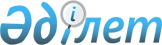 Об утверждении Единого тарифно-квалификационного справочника работ и профессий рабочих (выпуск 37)Приказ Министра труда и социальной защиты населения Республики Казахстан от 16 января 2020 года № 13. Зарегистрирован в Министерстве юстиции Республики Казахстан 17 января 2020 года № 19889
      В соответствии с подпунктом 16-1) статьи 16 Трудового кодекса Республики Казахстан от 23 ноября 2015 года ПРИКАЗЫВАЮ:
      1. Утвердить Единый тарифно-квалификационный справочник работ и профессий рабочих (выпуск 37) согласно приложению к настоящему приказу.
      2. Департаменту труда и социального партнерства Министерства труда и социальной защиты населения Республики Казахстан в установленном законодательством порядке обеспечить:
      1) государственную регистрацию настоящего приказа в Министерстве юстиции Республики Казахстан;
      2) размещение настоящего приказа на интернет-ресурсе Министерства труда и социальной защиты населения Республики Казахстан после его официального опубликования;
      3) в течение десяти рабочих дней после государственной регистрации настоящего приказа в Министерстве юстиции Республики Казахстан представление в Департамент юридической службы Министерства труда и социальной защиты населения Республики Казахстан сведений об исполнении мероприятий, предусмотренных подпунктами 1) и 2) настоящего пункта.
      3. Признать утратившим силу приказ Министра труда и социальной защиты населения Республики Казахстан от 14 августа 2012 года № 323-ө-м "Об утверждении Единого тарифно-квалификационного справочника работ и профессий рабочих (выпуск 37)" (зарегистрирован в Реестре государственной регистрации нормативных правовых актов за № 7893, опубликован 29 октября 2012 года в Собрании актов центральных исполнительных и иных центральных государственных органов Республики Казахстан № 22).
      4. Контроль за исполнением настоящего приказа возложить на вице-министра труда и социальной защиты населения Республики Казахстан Сарбасова А.А.
      5. Настоящий приказ вводится в действие по истечении десяти календарных дней после дня его первого официального опубликования. Единый тарифно-квалификационный справочник работ и профессий рабочих (выпуск 37) Глава 1. Введение
      1. Единый тарифно-квалификационный справочник работ и профессий рабочих (выпуск 37) (далее – ЕТКС (выпуск 37) содержит работы по:
      лесосплаву;
      лесозаготовке;
      лесозаготовительному производству (общие профессии);
      подсочке леса;
      заготовке и переработке тростника.
      2. ЕТКС (выпуск 37) разработан Министерством труда и социальной защиты населения Республики Казахстан.
      3. Тарифно-квалификационные характеристики применяются при тарификации работ и присвоении квалификационных разрядов рабочим в организациях независимо от формы их собственности и организационно-правовых форм, где имеются производства и виды работ, указанные в настоящем ЕТКС (выпуск 37). Глава 2. Тарифно-квалификационные характеристики профессий рабочих по разрядам на работы по лесосплаву Параграф 1. Лебедчик на лесосплаве, 4 разряд
      4. Характеристика работ:
      управление лебедкой при сплотке древесины на воде, береговой сплотке, сброске на воду, выгрузке из воды и укладке в штабеля, разборе заломов, формировании плотов и погрузочно-разгрузочных работах;
      уход за лебедкой, двигателем и канатно-блочной системой и содержание их в рабочем состоянии;
      проведение профилактического и текущего ремонтов лебедки и канатно-блочной системы;
      участие в монтаже и демонтаже лебедки и канатно-блочной системы, сращивание канатов и стропов.
      5. Должен знать:
      устройство, правила технической эксплуатации и управления лебедкой при сплотке древесины на воде, береговой сплотке, сброске на воду, выгрузке из воды и укладке в штабеля, разборе заломов, формировании плотов и погрузочно-разгрузочных работах;
      способы перемещения и крепления лебедки на рабочем месте;
      конструкцию направляющих блоков;
      грузоподъемность канатов и блоков;
      методы обнаружения неисправностей в работе лебедки и правила их устранения;
      способы сращивания канатов и стропов. Параграф 2. Выгрузчик древесины из воды, 3 разряд
      6. Характеристика работ:
      подготовка древесины к выгрузке из воды, зацепка пачек, бревен и хлыстов при механизированной выгрузке;
      снятие обвязок и борткомплектов;
      укладка древесины в штабель или подача на поперечный и продольный лесотранспортеры;
      сброска древесины с лесотранспортера в бассейны или укладка в штабель;
      выгрузка коротья, перемещение и укладка его в поленницы;
      подъем топляка со дна реки, укладка его на плашкоут или на берег в штабеля вручную и с применением механизмов;
      очистка льда от снега, выколка и выгрузка древесины на лед с укладкой в штабеля на прокладки и формирование штабеля;
      прирубка прокладок и устройство головки штабеля.
      7. Должен знать:
      устройство выгрузочных механизмов, приспособлений, применяемого инструмента;
      приемы работы при выгрузке древесины из воды и подъеме топляка;
      правила укладки леса в штабеля;
      лесные сортименты и государственные стандарты на них. Параграф 3. Сплавщик, 3 разряд
      8. Характеристика работ:
      сброска древесины с откосов берегов и отмелей, обеспечение проплава древесины по реке;
      пропуск древесины через плотины и препятствия;
      выполнение работ по мелиорации рек и обслуживание мелиоративных сооружений в период проплава древесины;
      обслуживание бонов в период лесосплава;
      наблюдение за исправностью плота, охрана древесины и такелажа, ремонт счалов и устранение иных неисправностей и поломок во время движения плота, управление плотом в пути, зачаливание плота к берегу для стоянки;
      набивка и перетяжка кошелей;
      устройство и установка заграждений в проносах;
      выводка плотов с мест стоянки на магистраль реки, учалка и закрепление плотов на остановках и установка их в конечных пунктах;
      строительство и ремонт бонов, запанных и опорных плиток разных конструкций и иных наплавных сооружений до двух рядов;
      изготовление рей, щитов, подготовка багров;
      изготовление, установка и крепление городков;
      установка распор с укладкой на городки;
      застилка (обшивка) мостиков;
      постановка трапов;
      устройство береговых опор для запаней и иных сооружений;
      укладка и уборка покатей, разборка штабеля, устройство и ремонт воротов разных конструкций;
      уборка лежня, разборка главного коридора;
      буксировка наплавных сооружений;
      уборка сплоточных машин;
      постановка молеуловителей.
      9. Должен знать:
      приемы и способы сплава плотов, ручной и механизированной сброски древесины на воду, молевого лесосплава;
      способы установки и перестановки наплавных сооружений;
      меры предупреждения и образования заторов;
      назначение, устройство отдельных типов сооружений, необходимых для сплава плотов;
      правила производства работ по укреплению берегов и откосов рек;
      назначение запаней и их типы;
      типы бонов, рей и опор, применяемых на лесосплаве;
      конструкции береговых опор для запаней и иных наплавных сооружений и способы их изготовления;
      виды такелажа, применяемого для крепления наплавных сооружений и методы работы с ним. Параграф 4. Сплавщик, 4 разряд
      10. Характеристика работ:
      ликвидация аварий на сплаве вручную и механизированным способом;
      разборка заторов, заломов и пыжа в приемных, передерживающих и генеральных запанях ручным и механизированным способом;
      управление ведущей единицей при самосплаве и тягой с применением лотов, цепей, якорей;
      строительство и ремонт запанных и опорных плиток, конструктивных бонов и иных наплавных сооружений свыше двух рядов;
      постановка бонов продольных и поперечных запаней главного коридора, сортировочных и формовочных сеток, выносов;
      изготовление и заделка штоков к якорям, заделка шеймы на якорях и утюгах;
      сброска и подъем якорей;
      установка анкерных замков на бонах;
      прокладка лежня по бонам с закреплением в замки;
      постановка сплоточных машин;
      уборка бонов, сортировочных и формировочных сооружений и запаней.
      11. Должен знать:
      приемы выполнения работ вручную и при помощи механизмов при ликвидации или предупреждении аварий на сплаве;
      условия формирования пыжей в запанях;
      конструкцию пыжеформирующих устройств и схемы установки их в русле;
      способы разборки заторов, заломов и пыжей;
      правила сплава плотов в сплавном бассейне, габариты и конструкцию плотов;
      устройство плиток для поперечных запаней, конструктивных бонов и иных наплавных сооружений свыше двух рядов;
      схемы и способы постановки и уборки наплавных сооружений;
      назначение оборудования и такелажа на плоту;
      методы крепления снастью и канатом и приемы работы со становым такелажем (лоты, якоря). Параграф 5. Формовщик плотов, 2 разряд
      12. Характеристика работ:
      отгон пучков от сплоточных машин;
      сортировка пучков по сортиментам;
      перепуск пучков на участки формирования плотов;
      закрепление пучков в пунктах формирования.
      13. Должен знать:
      способы и приемы перемещения пучков;
      маркировку лесоматериалов. Параграф 6. Формовщик плотов, 3 разряд
      14. Характеристика работ:
      подвозка и подгонка такелажа в районы формирования плотов;
      подача оплотника;
      сверление и соединение оплотника цепями и проволокой для отправки его на лесостоянку;
      сцепление ширм для обоновки;
      прием плотов с установкой их в местах выгрузки;
      расшлаговка и разборка плотов со снятием такелажа.
      15. Должен знать:
      виды такелажа, применяемого на сплаве и правила обращения с ним;
      правила приемки и способы формирования плотов. Параграф 7. Формовщик плотов, 4 разряд
      16. Характеристика работ:
      перепуск и сортировка пучков и прочих единиц с формировкой их в линейки и секции под сплоточными машинами;
      перепуск линеек и мелких секций к месту формирования плотов;
      подготовка оплотника, формирование плотов и ведущих единиц, формирование плотов в формировочных двориках, установка якорей, лотов, обноска оплотников и иные работы по полному оснащению плотов;
      устройство обрубов, заделов;
      изготовление верхнего оборудования плотов (стоек, коромысел);
      погрузка древесины в обрубы, заделы, клетки, кошмы, пучки с подкаткой, ошлаговкой и формировкой их;
      перехват плотов при перепуске, зачаливание в устьях рек при молевом и плотовом сплаве;
      переформирование и расформирование плотов на транзитных путях сплава и пунктах выгрузки леса.
      17. Должен знать:
      типы и конструкции плотов и ведущих единиц;
      технологию формирования, переформирования и расформирования плотов различных типов;
      приемы работ по их оснастке;
      правила сортировки сплоточных единиц по сортиментам и породам древесины;
      организацию формировочных, переформировочных и расформировочных работ;
      зарядку рей;
      правила зачаливания плотов;
      технические условия на формирование и оснастку плотов. Параграф 8. Формовщик плотов, 5 разряд
      18. Характеристика работ:
      формирование озерных плотов и плотов из сигар;
      устройство ведущих единиц, маток, плиток Зайцева;
      погрузка древесины в сигары, утяжка и учалка озерных плотов и плотов из сигар.
      19. Должен знать:
      типы и конструкции ведущих единиц, озерных плотов и плотов из сигар;
      технологию формирования плотов и приемы работ по их оснастке;
      виды применяемого оборудования и такелажа;
      допустимые нормы его годности. Параграф 9. Сортировщик древесины на воде, 2 разряд
      20. Характеристика работ:
      продвижение древесины по главному сортировочному коридору, сортировочным дворикам, подводящим коридорам, гидролотку и дворикам бассейна.
      21. Должен знать:
      способы и приемы перемещения лесоматериалов на воде. Параграф 10. Сортировщик древесины на воде, 3 разряд
      22. Характеристика работ:
      подача (подгонка) древесины к запанным воротам и пропуск через них;
      сортировка древесины по сортировочным дворикам;
      подгонка и заводка пучков в коридор размолевочного станка;
      размолевка пучков со снятием проволочной или канатной обвязки;
      подача древесины по воде к выгрузочным механизмам;
      сортировка бревен в бассейне по двум смежным диаметрам при подаче в распиловку.
      23. Должен знать:
      способы и приемы перемещения лесоматериалов;
      лесные сортименты и государственные стандарты на них;
      маркировку лесоматериалов;
      принцип действия приспособлений и инструмента для размолевки;
      правила подачи древесины к выгрузочным механизмам. Параграф 11. Машинист сплоточной (сортировочной) машины, 4 разряд
      24. Характеристика работ:
      управление сплоточной (сортировочной) машиной при сплотке (сортировке) леса;
      обеспечение бесперебойной работы узлов сплоточной (сортировочной) машины, осмотр, смазка и проведение профилактического и текущего ремонтов;
      составление дефектных ведомостей для производства капитального ремонта сплоточной (сортировочной) машины.
      25. Должен знать:
      правила ведения сортировки лесоматериалов, сплотки пучков и технические условия на них;
      устройство и правила технической эксплуатации сплоточной (сортировочной) машины, порядок замены изношенных деталей;
      виды, свойства, сорта топлива и смазочных материалов.
      При участии в среднем и капитальном ремонте сплоточной (сортировочной) машины - 5 разряд. Параграф 12. Сплотчик, 3 разряд
      26. Характеристика работ:
      при навигационной сплотке - набор и выравнивание щети, подача сигнала, отвод готовых пучков при механизированной сплотке древесины на воде;
      сплотка плоских одно- и многорядных сплоточных единиц, отводка сплоточных единиц;
      при береговой сплотке - скатка древесины со штабелей, набор пачки, размолевка, зацепка чокерами, работа со стропами и тяговым канатом.
      27. Должен знать:
      типы и конструкции сплоточных единиц;
      правила сплотки древесины на воде и береговой сплотки;
      сортименты лесных материалов;
      правила увязки пучков и технические требования, предъявляемые к обвязочному материалу;
      нормы годности сплоточного и увязочного такелажа и канатов, прислужного лесоматериала (реквизита);
      виды и причины брака при сплоточных работах, меры предупреждения и устранения его. Параграф 13. Сплотчик, 4 разряд
      28. Характеристика работ:
      увязка пучков при механизированной сплотке древесины на воде и береговой сплотке;
      устройство обрубов, заделов;
      подготовка обвязочной проволоки;
      торцевыравнивание пучков торцевыравнивателем.
      29. Должен знать:
      технологию и приспособления для обвязки пучков;
      технические требования, предъявляемые к обвязочному материалу. Глава 3. Тарифно-квалификационные характеристики профессий рабочих по разрядам на лесозаготовительные работы Параграф 1. Оператор автоматизированного лесотранспортера, 4 разряд
      30. Характеристика работ:
      управление автоматизированным сорти лесотранспортером при определении назначения круглых лесоматериалов, распределении по лесонакопителям при сортировке лесоматериалов по сортиментам;
      наблюдение за перемещением лесоматериалов вдоль фронта сортировки и сбросом различными сбрасывающими устройствами в заданные лесонакопители;
      наблюдение за работой отдельных узлов, электрической и светозвуковой системами автоматизированного лесотранспортера;
      регулирование и наладка узлов автоматизированного лесотранспортера;
      участие в ремонте и проведении испытаний автоматизированного лесотранспортера.
      31. Должен знать:
      основные сведения о древесных породах;
      пороки древесины;
      технические требования, предъявляемые к заготавливаемым сортиментам, государственные стандарты и технические условия на них;
      способы сортировки круглых лесоматериалов по породам и сортам;
      устройство, принцип действия, правила технической эксплуатации узлов и систем;
      технические условия на регулирование механизмов автоматизированного лесотранспортера. Параграф 2. Машинист лесозаготовительной машины, 7 разряд
      32. Характеристика работ:
      управление лесозаготовительными машинами различных систем при выполнении работ по валке, подбору и трелевке деревьев на лесосеках; очистке деревьев от сучьев и раскряжевке хлыстов на лесосеках, погрузочных пунктах, верхних и промежуточных складах; корчевке, подборе пней и осмола на лесосеках;
      регулирование механизмов и оборудования лесозаготовительных машин, определение и устранение их неисправностей;
      техническое обслуживание лесозаготовительных машин, прицепных и навесных устройств и участие во всех видах их ремонта.
      33. Должен знать:
      конструкцию лесозаготовительных машин, прицепных и навесных устройств;
      принцип работы двигателя лесозаготовительной машины и правила его регулирования;
      устройство электро-, пневмо- и гидрооборудования лесозаготовительной машины;
      рациональные способы и технологию выполнения лесосечных работ;
      правила движения и транспортировки грузов на лесосеках;
      основные виды топлива и сорта горюче-смазочных материалов;
      методы обнаружения и устранения неисправностей механизмов и оборудования лесозаготовительных машин;
      технические условия и государственные стандарты на технологическую щепу, сортименты древесины.
      34. Требуется техническое и профессиональное (среднее специальное, среднее профессиональное) образование. Параграф 3. Машинист лесозаготовительной машины, 8 разряд
      35. Характеристика работ:
      управление лесозаготовительными машинами различных систем, оборудованными электронной системой управления, при выполнении комплекса операций: захват, спиливание, валка деревьев, обрезка сучьев, разметка и раскряжевка хлыстов по сортам и сортиментам с учетом максимального выхода деловых сортиментов;
      применение при выполнении лесосечных работ автоматической противопожарной системы, кубатурной программы для измерительного компьютера;
      регулирование механизмов и системы управления лесозаготовитель ной машины;
      определение и устранение неисправностей механизмов и оборудования лесозаготовительных машин;
      техническое обслуживание узлов, механизмов и системы управления лесозаготовительных машин, участие во всех видах их ремонта;
      заправка горюче-смазочными материалами механизмов и оборудования лесозаготовительных машин.
      36. Должен знать:
      конструкцию узлов, механизмов, оборудования и системы управления лесозаготовительных машин;
      принцип работы двигателя лесозаготовительной машины и правила его регулирования;
      основы электроники и электротехники;
      устройство пневмо-, гидро- и электрооборудования лесозаготовительной машины;
      технические условия на регулирование узлов, механизмов и системы управления лесозаготовительных машин;
      рациональные способы выполнения лесосечных работ;
      технические требования к заготавливаемым сортиментам, государственные стандарты и технические условия на них;
      способы рациональной разделки хлыстов на сортименты;
      правила дорожного движения и движения на лесосеках;
      основные виды топлива и сорта горюче-смазочных материалов.
      37. Требуется техническое и профессиональное (среднее специальное, среднее профессиональное) образование. Параграф 4. Дровокол, 2 разряд
      38. Характеристика работ:
      колка дров и кряжей вручную топором с применением клиньев, кувалды и иных приспособлений на всех производственных участках, кроме лесосек, верхних и нижних складов;
      распиловка дров ручными пилами;
      транспортировка, сортировка и укладка дров;
      заточка и правка топора и ручных пил.
      39. Должен знать:
      приемы колки и распиловки дров вручную;
      основные породы деревьев;
      размеры дров и порядок их укладки;
      правила точки и правки топора и ручных пил. Параграф 5. Дровокол, 3 разряд
      40. Характеристика работ:
      колка дров, кряжей, чураков, баланса и осмола на механических колунах всех типов, распиловка дров на пилах с механическим или электрическим приводом;
      пуск, остановка, регулировка, текущий ремонт механического колуна и пил с механическим или электрическим приводом;
      транспортировка, сортировка и укладка лесопродукции.
      41. Должен знать:
      способы механизированной колки дров;
      устройство, правила эксплуатации механических колунов и пил с механическим или электрическим приводом;
      способы смазки их механизмов;
      государственные стандарты на лесопродукцию. Параграф 6. Лесоруб, 2 разряд
      42. Характеристика работ:
      вырубка кустарника и расчистка снега вокруг деревьев перед валкой леса;
      очистка лесосек от порубочных остатков после зимней заготовки леса;
      сбор в кучи и валы, сжигание порубочных остатков;
      сбор осмола на лесосеке с очисткой от земли;
      укладка осмола в кучи;
      окучивание пней после корчевки;
      сбор и укладка хвороста на проезжую часть лесовозных усов;
      засыпка и заравнивание ям из-под пней при заготовке пневого осмола;
      охрана опасной зоны при проведении взрывных работ.
      43. Должен знать:
      правила вырубки кустарника, расчистки снега вокруг деревьев и сбора осмола;
      правила проведения взрывных работ. Параграф 7. Лесоруб, 3 разряд
      44. Характеристика работ:
      заготовка сплавного реквизита - виц, ромжин, багровищ, кокор и накурок, кольев для обручей;
      колка дров на лесосеках, верхних и нижних складах;
      окучивание долготья и укладка коротья, колотых сортиментов, дров и иных заготовок в поленницы;
      содержание лесорубочного инструмента в исправном состоянии, затачивание и правка его.
      45. Должен знать:
      способы заготовки сплавного реквизита;
      правила колки и укладки дров, коротья, колотых сортиментов в поленницы, окучивания долготья;
      правила затачивания и правки лесорубочного инструмента. Параграф 8. Лесоруб, 4 разряд
      46. Характеристика работ:
      спиливание пней заподлицо с землей, заготовка хвороста и кустарника при помощи бензомоторных пил;
      подготовка рабочего места около спиливаемых деревьев;
      помощь вальщику леса при валке деревьев в случаях, предусмотренных соответствующими правилами безопасности и охраны труда.
      47. Должен знать:
      правила подготовки рабочего места при валке деревьев, заготовки хвороста;
      устройство бензомоторной пилы;
      правила ее эксплуатации и затачивания пильных цепей. Параграф 9. Навальщик-свальщик лесоматериалов, 2 разряд
      48. Характеристика работ:
      погрузка досок, брусьев, шпал, шпальной вырезки, коры, хвойной лапки, хвои и иных лесоматериалов на тележку или транспортер;
      регулирование равномерного поступления и размещения лесоматериалов на транспортере;
      устранение завалов и заторов;
      удаление посторонних предметов с транспортера;
      перемещение древесины и горбыля к местам разделки и укладки;
      укладка осмола после раскряжевки в поленницы, полужесткие стропы с увязкой или контейнеры на лесосеках или нижних складах;
      укладка осмола в штабеля после разгрузки навалом с заготовкой и укладкой прокладок, упорных кольев и стояков;
      перемещение древесины от деревообрабатывающих станков, сбрасывание (сваливание) c лесотранспортеров, тележек и укладка древесины;
      осмотр и очистка лесотранспортера.
      49. Должен знать:
      устройство транспортировочных средств, применяемых при обработке и разделке древесины;
      сортименты древесины и государственные стандарты на них;
      правила укладки лесоматериалов на складах;
      правила укладки пней и осмола в бурты и поленницы. Параграф 10. Навальщик-свальщик лесоматериалов, 3 разряд
      50. Характеристика работ:
      выполнение подготовительных операций при механизированной погрузке (укладка в полужесткие стропы или контейнеры, формирование пачки, прицеп чокеров или стропов) осмола, лесохимической продукции, пней, отходов лесозаготовок для технологической щепы, а также хлыстов, деревьев и круглого леса и иных лесоматериалов поштучно и пачками до 10 кубических метров на сцепы узкоколейных железных дорог, лесовозные автомобили с прицепами-роспусками, транспортные машины для перевозки отходов лесозаготовок, подающие транспортеры рубительных машин, вагонетки, сани и иной подвижной состав лесовозных дорог в лесу, на верхних складах или погрузочных площадках и нижних складах;
      укладка и увязка груза на подвижном составе;
      перемещение груза к месту погрузки;
      заготовка стоек, прокладок и установка их;
      отцепка чокеров, стропов при механизированной разгрузке древесины, осмола, пней, лесохимической продукции, отходов лесозаготовок и иных лесоматериалов с подвижного состава лесовозных дорог и укладка груза в штабель, поленницы;
      сортировка кусков осмола на стандартные и нестандартные, очистка его от грунта, гнили, гари, камней с укладкой стандартных кусков в поленницы;
      раскатка штабеля и поштучная подача круглого леса со штабелей и вагонов на лесотранспортеры, к окорочным и шпалорезным станкам, пилорамам (навалка на каретку, поворот и закрепление тюльки в станке, пилораме в процессе изготовления шпал и пиломатериалов);
      перемещение древесины к месту ее прогревания (открытому секционному варочному бассейну);
      ручное перекидывание древесины по передающим лесотранспортерам;
      подача древесного сырья в секционный бассейн с сортировкой по размерам и сортам;
      укладка шпал и пиломатериалов по типам и сортам;
      перемещение древесины от деревообрабатывающих станков, сбрасывание (сваливание) с лесотранспортеров, тележек и укладка древесины.
      51. Должен знать:
      правила погрузки, выгрузки и укладки грузов в штабеля;
      правила подачи древесины в производство;
      приемы погрузки, разгрузки древесины;
      правила маркировки и клеймения лесоматериалов;
      сортименты древесины и государственные стандарты на них;
      назначение и устройство приспособлений, инструмента, применяемых при погрузке, разгрузке, штабелевке и подаче древесного сырья. Параграф 11. Навальщик-свальщик лесоматериалов, 4 разряд
      52. Характеристика работ:
      растаскивание канатов, формирование пачки, застропка, крепление стоек при погрузке хлыстов и деревьев крупными пакетами объемом 10 метров кубических на сцепы узкоколейных железных дорог и лесовозные автомобили с прицепом-роспуском при помощи трактора или лебедки, создании межоперационных и сезонных запасов древесины на погрузочных пунктах и складах;
      крепление стоек;
      отцепка стропов при разгрузке древесины;
      обрезка вершин и сучьев у погруженных хлыстов или деревьев;
      участие в монтаже и демонтаже погрузочных установок;
      участие в укладке пакета хлыстов и деревьев на подвижной состав;
      выполнение работ по формированию и раскатке штабеля древесины;
      застропка пучков при раскладке штабеля с помощью лебедки.
      53. Должен знать:
      правила и приемы погрузки крупногабаритных хлыстов и деревьев;
      грузоподъемность канатов и блоков;
      способы рубки и сращивания канатов;
      устройство петель;
      способы крепления блоков и канатов;
      закрепления мачт растяжками;
      правила формирования, укладки и раскатки штабеля. Параграф 12. Возчик леса, 3 разряд
      54. Характеристика работ:
      вывоз из леса на повозках, санях, тележках, запряженных лошадьми, по лесовозным дорогам на погрузочные и конечные пункты древесины, живицы, лесохимической продукции, осмола, пней, каррооборудования с их погрузкой, увязкой (зацепкой), разгрузкой (свалкой), отцепкой и укладкой в штабеля или кучи;
      ремонт повозок, саней, тележек и сбруи;
      уход за лошадьми.
      55. Должен знать:
      нормы нагрузки на лошадь, повозки, сани тележки;
      способы погрузки, увязки и разгрузки грузов;
      схемы расположения штабелей на складах и правила укладки в них лесоматериалов;
      правила ухода за лошадьми;
      нормы и время кормления лошадей;
      основы ветеринарии. Параграф 13. Вальщик леса, 6 разряд
      56. Характеристика работ:
      валка деревьев, заготовка хвороста, дров и иных сортиментов из мелкого леса и кустарника бензомоторными пилами различных типов в соответствии с установленными государственными стандартами и техническими условиями;
      спиливание деревьев и пней заподлицо с землей при выполнении подготовительных работ на прокладке трелевочных волоков, лесовозных усов к лесосекам, устройстве лесопогрузочных пунктов и верхних лесопромышленных складов;
      выполнение при помощи безредукторных бензомоторных пил комплекса работ на лесосеках по одиночной валке деревьев, обрезке сучьев, разметке, раскряжевке хлыстов и окучиванию сортиментов;
      проведение технического обслуживания и текущего ремонта бензомоторных пил различных типов, валочного гидравлического клина и иного вспомогательного инструмента, замена пильных цепей, очистка, смазка и заправка топливом;
      при одиночной валке деревьев - подготовка рабочего места около спиливаемых деревьев.
      57. Должен знать:
      устройство и правила эксплуатации бензомоторных пил различных типов и валочного гидравлического клина;
      правила и схемы организации механизированной разработки лесосек;
      правила отбора деревьев для рубки;
      технические требования к заготовляемым сортиментам;
      способы рациональной разделки хлыстов на сортименты;
      рациональные приемы выполнения комплекса работ по валке деревьев, обрезке сучьев, разметке и раскряжевке хлыстов, окучиванию сортиментов;
      государственные стандарты и технические условия на лесоматериалы;
      правила точки пильных цепей и иного режущего инструмента;
      правила подготовки рабочих мест на лесосеке. Параграф 14. Штабелевщик древесины, 3 разряд
      58. Характеристика работ:
      откатка бревен от места раскряжевки хлыстов, накатка их на вагонетку, цепь, ленту лесотранспортера, элеватора;
      развозка бревен к штабелям, сортировка их по сортам и размерам, свалка бревен с вагонетки, лесотранспортера, откатка и укладка их в штабеля;
      выравнивание торцов бревен (сортиментов) в штабеле и лесонакопителе.
      59. Должен знать:
      сортименты круглого леса и государственные стандарты на них;
      условные знаки (марки), обозначающие сортименты. Параграф 15. Штабелевщик древесины, 4 разряд
      60. Характеристика работ:
      выполнение работ по формированию и раскатке штабеля древесины;
      прирубка прокладок и устройство головки штабеля;
      застропка пучков при раскатке штабеля с помощью лебедки;
      укладка пней и осмола в бухты и поленницы;
      устройство покатов.
      61. Должен знать:
      правила формирования, укладки и раскатки штабеля;
      условия устойчивости штабеля;
      правила укладки пней и осмола в бурты и поленницы. Параграф 16. Лебедчик на штабелевке и погрузке леса, 4 разряд
      62. Характеристика работ:
      управление лебедкой при штабелевке, подтаскивании пучков к гидравлическому лотку и транспортеру, при выгрузке древесины из воды, скатке древесины в воду и погрузочно-разгрузочных работах;
      техническое обслуживание и текущий ремонт лебедки;
      сращивание канатов и стропов;
      участие в монтаже и демонтаже обслуживаемого оборудования.
      63. Должен знать:
      устройство и правила управления лебедкой при погрузке, разгрузке, штабелевке, выгрузке древесины из воды и скатке древесины в воду;
      способы перемещения и крепления лебедки на рабочем месте;
      конструкцию и грузоподъемность канатов и направляющих блоков лебедки;
      методы обнаружения неисправностей в работе обслуживаемого оборудования и их устранения;
      способы сращивания канатов и стропов. Параграф 17. Лебедчик на трелевке леса, 5 разряд
      64. Характеристика работ:
      управление, техническое обслуживание, выполнение текущего ремонта, монтаж, демонтаж, проведение испытаний трелевочных лебедок различных типов с приводом от электродвигателя или двигателя внутреннего сгорания при трелевке (транспортировке, спуске с гор) с лесосек на верхние склады, погрузочные пункты деревьев, хлыстов и сортиментов;
      регулирование, пуск и остановка механизмов привода трелевочных лебедок, определение и устранение их неисправностей;
      техническое обслуживание и выполнение текущего ремонта трелевочных лебедок;
      монтаж и демонтаж трелевочных лебедок и их испытание;
      ведение журнала учета выполненной работы.
      65. Должен знать:
      назначение, устройство, принцип действия, правила перемещения и крепления, способы устранения неисправностей, монтажа и демонтажа трелевочных лебедок различных типов с приводом от электродвигателя или двигателя внутреннего сгорания;
      схему разработки лесосек. Параграф 18. Лебедчик на трелевке леса, 6 разряд
      66. Характеристика работ:
      управление, техническое обслуживание, выполнение текущего ремонта, монтажа и демонтажа, проведение испытаний агрегатных лебедок различных типов с приводом от электродвигателя или двигателя внутреннего сгорания при трелевке (транспортировке, спуске с гор) с лесосек на верхние склады, погрузочные пункты деревьев, хлыстов, сортиментов и погрузка их на лесотранспортные средства (сцепы на узкоколейных железных дорогах, автомобили с прицепами и роспусками, сани и иное);
      регулирование, пуск и остановка механизмов привода агрегатных лебедок, определение и устранение их неисправностей;
      техническое обслуживание и выполнение текущего ремонта агрегатных лебедок;
      монтаж и демонтаж агрегатных лебедок и их испытание;
      ведение журнала учета выполненной работы.
      67. Должен знать:
      назначение, устройство, принцип действия, правила перемещения и крепления, способы устранения неисправностей, монтажа и демонтажа агрегатных лебедок различных типов с приводом от электродвигателя или двигателя внутреннего сгорания;
      схему разработки лесосек. Параграф 19. Пилоправ, 3 разряд
      68. Характеристика работ:
      затачивание, разводка, фуговка, правка, обрезка, насечка и формовка зубьев ручных пил;
      изготовление, подгонка, сборка рам лучковых пил;
      пайка пил;
      правка, затачивание, ремонт топостругов (скобелей), окорочных лопат.
      69. Должен знать:
      основные свойства металлов и абразивных материалов для изготовления ручного лесорубочного инструмента;
      устройство, правила эксплуатации станков для затачивания и правки лесорубочного инструмента. Параграф 20. Пилоправ, 4 разряд
      70. Характеристика работ:
      затачивание, правка и ремонт пильных цепей;
      затачивание, рихтовка, разводка, установка пил раскряжевочных агрегатов и установок;
      ремонт, установка и наладка станков для затачивания пильных цепей и пил раскряжевочных агрегатов и установок.
      71. Должен знать:
      правила затачивания, правки, рихтовки, разводки пильных цепей и пил раскряжевочных агрегатов и установок;
      основные свойства металлов, применяемых для изготовления пильных цепей и пил раскряжевочных агрегатов и установок;
      устройство станков для затачивания пильных цепей, пил и правила их установки. Параграф 21. Пильщик, 3 разряд
      72. Характеристика работ:
      разметка и продольная распиловка бревен вручную на брусья и доски;
      затачивание и правка пил для продольной распиловки бревен.
      73. Должен знать:
      правила продольной распиловки бревен;
      технические условия на лесоматериалы;
      правила затачивания и правки пил для продольной распиловки бревен. Параграф 22. Тесчик спецсортиментов, 4 разряд
      74. Характеристика работ:
      изготовление ружейных и малокалиберных болванок, седельных пластин, ствольных накладок, ободов специального назначения при помощи тесла и иного инструмента;
      разделка и вытесывание артбруса, клещевых и лыжных болванок, дубовых косяков для обода, экспортных слиперов.
      75. Должен знать:
      технологию изготовления спецсортиментов;
      свойства древесных пород и пороки древесины;
      технические условия на изготавливаемые изделия. Параграф 23. Оператор сучкорезной установки, 4 разряд
      76. Характеристика работ:
      подтаскивание пачки деревьев и подача ее под углом к оси сучкорезной установки;
      разделение пачки деревьев манипулятором, поштучная подача в сучкорезную установку;
      пропуск стволов деревьев через установку;
      регулирование скорости протаскивания и управление режущими органами установки;
      управление механизмом для сталкивания срезанных сучьев в лоток;
      удаление сучьев с пачки деревьев режущим устройством стационарной сучкорезной установки бункерного типа;
      содержание в исправном состоянии и правильная эксплуатация механизмов и узлов сучкорезной установки;
      ведение журнала работы сучкорезной установки.
      77. Должен знать:
      назначение и принцип работы механизмов и узлов сучкорезной установки, ее электрическую схему;
      принцип блокировки и электрозащиты;
      основы гидравлики и электротехники.
      При выполнении работ по регулированию и наладке агрегатов и ремонту узлов сучкорезной установки - 5 разряд. Параграф 24. Обрубщик сучьев, 3 разряд
      78. Характеристика работ:
      обрубка сучьев и вершин деревьев вручную топором;
      вырубка поврежденного при валке леса, подроста и подлеска;
      сбор в кучи и валы обрубленных сучьев и вершин, срубленного подроста и подлеска, укладка и сжигание их при одновременной обрубке сучьев;
      затачивание и правка топора.
      79. Должен знать:
      правила и приемы обрубки сучьев;
      правила затачивания и правки топора;
      технические условия и государственные стандарты на лесоматериалы;
      приемы безопасного сжигания сучьев. Параграф 25. Обрубщик сучьев, 4 разряд
      80. Характеристика работ:
      обрезка сучьев и вершин деревьев бензомоторными и электромоторными пилами и сучкорезами;
      срезка поврежденного при валке леса, подроста и подлеска;
      сбор в кучи и валы срезанных сучьев и вершин деревьев, подроста и подлеска, укладка на волоки и сжигание их при одновременной обрезке сучьев моторными пилами и сучкорезами;
      составление топливной смеси и заправка ею бензомоторной пилы и сучкореза;
      содержание применяемого оборудования в исправном состоянии и проведение его текущего ремонта.
      81. Должен знать:
      устройство бензомоторных и электромоторных пил, сучкорезов и правила их эксплуатации;
      правила содержания, применяемого оборудования в исправном состоянии и проведения его текущего ремонта;
      технические условия и государственные стандарты на лесоматериалы;
      приемы безопасного сжигания сучьев. Параграф 26. Заготовщик, 2 разряд
      82. Характеристика работ:
      снятие бересты и луба, заготовка хвои и хвойной лапки с обрубленных сучьев, сортировка, упаковка в пачки, укладка пачек;
      заготовка прута и кольев (палок) вручную, их сортировка, увязка в пучки, переноска и укладка в штабель;
      окорка прута и кольев ручным инструментом;
      изготовление березовых (банных) веников и березовых метел;
      изготовление мелиоративных фашин;
      плетение щитов и матов;
      укладка лесопродукции в штабеля;
      заготовка мха;
      заготовка сорго для изготовления веников;
      заточка и правка ручного инструмента.
      83. Должен знать:
      технические условия и государственные стандарты на заготовку бересты, луба, хвои, хвойной лапки, прута и кольев (палок), веников, метел, фашин, щитов, матов, мха;
      способы их заготовки, обработки, упаковки и хранения;
      правила пользования ручным инструментом. Параграф 27. Заготовщик, 3 разряд
      84. Характеристика работ:
      снятие коры с растущих и поваленных деревьев;
      сбор, сортировка, сушка, укладка и прессование коры в кипы;
      изготовление мочала (замачивание, отделение мочала от коры, сушка, сортировка и увязка в пучки);
      заготовка хвойной лапки и хвои с растущих и поваленных деревьев;
      изготовление веников из сорго.
      85. Должен знать:
      технические условия и государственные стандарты на заготовку коры, мочала, хвойной лапки и на изготовление веников из сорго;
      способы и методы заготовки, обработки коры и мочала. Параграф 28. Заготовщик, 4 разряд
      86. Характеристика работ:
      заготовка (сбор, сортировка, сушка, упаковка и хранение) лекарственного сырья с кустарников и растущих деревьев, лекарственных трав, плодов, ягод, грибов.
      87. Должен знать:
      технические условия и государственные стандарты, способы и методы заготовки, обработки, упаковки, хранения лекарственного сырья, лекарственных трав, плодов, ягод, грибов. Параграф 29. Окорщик, 3 разряд
      88. Характеристика работ:
      окорка круглого леса, пиломатериалов, брусков, обапола и пролыска круглого леса, доокорка шпал ручным и механизированным окорочным инструментом.
      89. Должен знать:
      правила затачивания окорочного инструмента;
      требования, предъявляемые к качеству окорки лесоматериалов государственными стандартами;
      устройство и правила эксплуатации механизированного инструмента. Параграф 30. Окорщик, 4 разряд
      90. Характеристика работ:
      окорка круглого леса в коротье и долготье в бункерных, барабанных корообдирочных установках и на дисковых станках;
      доокорка шпал на шпалооправочных станках;
      наблюдение за работой обслуживаемых станков и установок, замена их рабочих органов;
      осмотр применяемого оборудования с устранением поломок;
      ежесменное техническое обслуживание установок и станков, применяемых для окорки круглого леса, участие во всех видах их ремонта.
      91. Должен знать:
      назначение, устройство и принцип действия применяемых установок и станков;
      правила снятия и установки их рабочих органов;
      требования, предъявляемые к качеству окорки круглых лесоматериалов. Параграф 31. Окорщик, 5 разряд
      92. Характеристика работ:
      окорка круглых лесоматериалов в долготье и коротье на роторных окорочных станках различных систем;
      возврат лесоматериалов на доокорку;
      управление роторным окорочным станком в процессе его работы;
      замена рабочих органов (ножей, короснимателей, фрез) окорочных станков;
      регулирование, наладка, устранение дефектов узлов роторного окорочного станка;
      техническое обслуживание и участие во всех видах ремонта роторного окорочного станка.
      93. Должен знать:
      назначение, устройство и принцип действия роторного окорочного станка;
      правила регулирования, проверки и установки рабочих органов роторного окорочного станка;
      основы механики, электротехники и гидравлики;
      требования, предъявляемые к качеству окорки круглых лесоматериалов;
      режим работы роторных окорочных станков. Параграф 32. Оператор раскряжевочной установки, 5 разряд
      94. Характеристика работ:
      разметка и раскряжевка хлыстов на сортименты на раскряжевочных установках (кроме многопильных) с учетом максимального выхода деловых сортиментов;
      содержание в исправном состоянии и правильная эксплуатация механизмов разгрузки и подачи хлыстов, раскряжевочных узлов, сортировочных, подрезающих и сбрасывающих устройств;
      наблюдение за работой отдельных узлов, гидравлической, пневматической и электрической систем раскряжевочной установки, а также электрических и иных систем разметки хлыстов;
      участие в ремонте раскряжевочной установки.
      95. Должен знать:
      основные сведения о древесных породах, пороках древесины;
      технические требования, предъявляемые к заготовляемым сортиментам, государственные стандарты и технические условия на них;
      способы рациональной раскряжевки хлыстов на сортименты;
      устройство механизмов, узлов и систем раскряжевочной установки;
      основы электро, механики, пневмо-, гидро- и электропривода. Параграф 33. Оператор раскряжевочной установки, 6 разряд
      96. Характеристика работ:
      разделение пачки хлыстов и поштучная подача их на подающий транспортер, разметка и раскряжевка хлыстов на сортименты на раскряжевочных многопильных установках с учетом максимального выхода деловых сортиментов;
      регулирование и наладка узлов раскряжевочной установки, устранение дефектов, выявленных при ее наладке;
      участие в ремонте и проведении испытаний раскряжевочной установки.
      97. Должен знать:
      основные сведения о древесных породах, пороках древесины;
      технические требования, предъявляемые к заготавливаемым сортиментам, государственные стандарты и технические условия на них;
      способы рациональной раскряжевки хлыстов на сортименты;
      конструкцию механизмов, узлов и систем раскряжевочной установки;
      основы электротехники, механики, пневмо-, гидро- и электропривода;
      технические условия на регулирование узлов и агрегатов раскряжевочной установки, их эксплуатационные данные;
      приемы сборки и регулирования механизмов раскряжевочной установки;
      меры предупреждения деформации деталей. Параграф 34. Раскряжевщик, 3 разряд
      98. Характеристика работ:
      поперечная распиловка (раскряжевка) долготья на коротье после предварительной разметки на круглопильных станках, циркулярных пилах по заданным размерам и сортиментам в соответствии с государственными стандартами;
      наблюдение за исправностью круглопильного станка и замена пил.
      99. Должен знать:
      технические условия и государственные стандарты на лесоматериалы;
      основные сведения о древесных породах;
      устройства, принцип работы, правила регулирования и наладки применяемого оборудования. Параграф 35. Раскряжевщик, 4 разряд
      100. Характеристика работ:
      раскряжевка электро- или бензомоторными пилами или пилами иных конструкций хлыстов и бревен на круглые сортименты в соответствии с государственными стандартами с учетом максимального выхода деловых сортиментов;
      оторцовка комлей;
      разметка и распиловка кряжей (бревен) электропилами, бензопилами и пилами иных конструкций на чураки для выработки фанеры, спичек, катушек, лыжных и ложевых заготовок, балансов, рудстойки и иных сортиментов в коротье;
      раскряжевка осмола, елового и дубового пня и отходов лесозаготовок электро-или бензомоторными пилами, разметка и раскряжевка пневого осмола на слешерных установках;
      затачивание, установка и замена пил и пильных цепей;
      составление топливной смеси и заправка бензомоторной пилы;
      содержание в исправном состоянии и правильная эксплуатация пил, пильных цепей, рабочего кабеля, проведение текущего ремонта пил различных конструкций.
      101. Должен знать:
      пороки и свойства древесины;
      технические требования, предъявляемые к заготовляемым сортиментам, государственные стандарты и технические условия на них;
      способы рациональной разделки хлыстов на сортименты;
      правила приготовления топливной смеси и заправки бензомоторных пил. Параграф 36. Оператор манипулятора, 4 разряд
      102. Характеристика работ:
      разделение пачки хлыстов и поштучная подача их на подающий лесотранспортер раскряжевочной установки при помощи гидравлического манипулятора;
      контроль за равномерностью подачи хлыстов;
      управление, содержание в исправном состоянии и правильная эксплуатация механизмов гидравлического манипулятора;
      наблюдение за работой гидравлической системы, электрооборудования тормозного устройства, надежностью крепления узлов гидравлического манипулятора;
      участие в наладке и ремонте гидравлического манипулятора.
      103. Должен знать:
      принцип действия и правила технической эксплуатации механизмов и систем гидравлического манипулятора. Параграф 37. Разметчик хлыстов, 4 разряд
      104. Характеристика работ:
      разметка хлыстов с учетом максимального выхода деловых сортиментов и в соответствии с требованиями государственных стандартов на них;
      участие в раскряжевке крупномерных и наиболее ценных хлыстов.
      105. Должен знать:
      основные сведения о древесных породах, пороках древесины;
      технические требования, предъявляемые к лесоматериалам, государственные стандарты на них;
      правила рациональной разделки хлыстов. Параграф 38. Монтажник трелевочного и погрузочного оборудования, 4 разряд
      106. Характеристика работ:
      монтаж сортировочных путей и устройство погрузочных и разделочных площадок;
      оснастка мачт и иных трелевочных, погрузочных, выгрузочных, сортировочных и сплоточных устройств;
      монтаж канатно-блочной системы при лебедочной трелевке, погрузке леса, разгрузке лесовозного подвижного состава, сплотке и выкатке древесины из воды;
      подготовка и перемещение канатов;
      ремонт блоков трелевочных лебедок и полиспастов.
      107. Должен знать:
      устройство и принцип действия собираемых узлов и устройств трелевочного и погрузочного оборудования, технические условия на их монтаж;
      назначение применяемого монтажного и измерительного инструмента;
      рациональные методы выполнения монтажных работ;
      способы размотки канатов с бухт и барабанов;
      грузоподъемность канатов и блоков трелевочных лебедок. Параграф 39. Монтажник трелевочного и погрузочного оборудования, 5 разряд
      108. Характеристика работ:
      монтаж узлов и оборудования трелевочных и погрузочных воздушно-трелевочных установок, канатных (кабельных) кранов, трелевочных, погрузочных установок и оборудования по сортировке, штабелевке, скатке древесины в воду, сплотке и выкатке древесины из воды;
      проверка погрузочной эстакады, погрузочной установки, лесотранспортера;
      монтаж стационарных лебедок;
      установка передвижных лебедок и электростанций;
      крепление канатов, сращивание канатов и стропов;
      вытягивание несущих канатов до проектного размера;
      натягивание и крепление тросовых растяжек промежуточных опор несущего троса мачт трелевочных и погрузочных установок и лебедок.
      109. Должен знать:
      конструктивные особенности собираемых узлов и устройств;
      технические требования, предъявляемые к лесным складам, погрузочным и разделочным площадкам, сортировочным путям, креплению канатов, монтажу лебедок, установке передвижных электростанций;
      правила опробования, обкатки, пуска, наладки и комплексного испытания смонтированного оборудования. Параграф 40. Машинист трелевочной машины, 6 разряд
      110. Характеристика работ:
      управление трелевочными машинами (тракторами, тягачами) различных систем, оснащенными навесным или прицепным оборудованием, при выполнении отдельных или комплекса операций по валке леса, пакетированию, подбору и трелевке пакетов деревьев, пней, осмола, лесохимической продукции на лесосеках, обрезке сучьев на лесосеках и верхних лесоскладах, корчевке и подборе пней на лесосеках, верхних и промежуточных лесоскладах, трелевочных волоках с выравниванием и подготовкой площадей;
      регулирование, пуск и остановка механизмов и оборудования трелевочных машин, выявление и устранение их неисправностей;
      техническое обслуживание и участие в ремонте трелевочной машины и применяемого оборудования;
      заправка трелевочной машины горюче-смазочным материалом.
      111. Должен знать:
      устройство и конструкцию трелевочных машин (тракторов, тягачей) различных систем, навесного и прицепного оборудования;
      принцип работы двигателей трелевочных машин и правила их регулирования;
      основы электротехники;
      устройство пневмо-, гидро- и электрооборудования трелевочной машины;
      технические условия на регулирование узлов и механизмов трелевочных машин, их эксплуатационные данные;
      способы выполнения лесосечных работ, правила дорожного движения;
      основные виды топлива и сорта горюче-смазочных материалов;
      методы выявления и устранения неисправностей трелевочных машин и применяемого оборудования. Параграф 41. Трелевщик, 3 разряд
      112. Характеристика работ:
      трелевка (подвозка) древесины, пней и пневого осмола на лошадях к промежуточным складам с применением различных видов прицепного оборудования;
      погрузка (навалка), зацепка, разгрузка (свалка), отцепка и штабелевка древесины при трелевке;
      текущий ремонт трелевочного оборудования и сбруи;
      уход за лошадьми.
      113.Должен знать:
      способы выполнения работ при трелевке древесины;
      нормы нагрузки на лошадь;
      виды трелевочного оборудования;
      лесные сортименты и их условные обозначения (марки);
      схемы расположения штабелей на верхних складах и правила укладки в них древесины;
      правила ухода за лошадьми;
      ветеринарный минимум. Параграф 42. Трелевщик, 4 разряд
      114. Характеристика работ:
      трелевка (спуск) древесины с гор по земляному спуску, переносным лоткам, деревянным лесоспускам и водным лоткам;
      расчистка трассы спуска древесины вручную;
      содержание лесоспусков, лотков в исправном состоянии и их текущий ремонт.
      115. Должен знать:
      способы выполнения работы по спуску древесины с гор;
      правила ухода за лесоспусками и меры по предотвращению аварий и простоев;
      способы текущего ремонта лесоспусков и лотков. Параграф 43. Чокеровщик, 4 разряд
      116. Характеристика работ:
      подача каната и чокеров к хлыстам, сортиментам, деревьям, пням и осмолу, надевание чокеров на деревья, хлысты, сортименты, пни и осмол, прицепка их к тяговому канату лебедки или трактора;
      обрубка сучьев и вершин деревьев, мешающих чокеровке и сбору пачки древесины;
      отцепка и снятие чокеров с хлыстов, деревьев и сортиментов;
      подача каната и зацепка хлыстов, деревьев и сортиментов при их развороте;
      участие в монтаже и демонтаже трелевочных и погрузочных установок.
      117. Должен знать:
      способы и последовательность выполнения работ при чокеровке;
      систему сигнализации;
      грузоподъемность каната и блоков;
      способы сращивания канатов, чокеров и стропов;
      способы крепления и перемещения направляющих блоков лебедки. Параграф 44. Сдатчик экспортных лесоматериалов, 3 разряд
      118. Характеристика работ:
      сдача погруженных экспортных лесоматериалов командованию иностранных судов и оформление сопроводительной документации на русском и иностранном языках;
      определение по внешнему виду сортимента круглых, пиленых и листовых лесоматериалов, породы древесины, их назначения, качества (сортности) и типоразмеров в соответствии с действующими государственными стандартами и техническими условиями;
      комплектация коносаментных партий и спецификационный учет экспортных лесоматериалов при погрузке их на морские и речные суда в соответствии с погрузочными инструкциями и планом загрузки судов лесоматериалами и мест стоянки под погрузкой (каргопланом);
      проверка правильности заполнения погрузочной ведомости.
      119. Должен знать:
      породы и пороки древесины со специфическими особенностями для различных сортиментов круглых, пиленых и листовых лесоматериалов;
      классификацию, назначение и марки лесоматериалов;
      нормы припусков, допускаемых отклонений и предельных размеров в сортиментах различного назначения;
      технические условия на экспортные лесоматериалы различных сортиментов, на их маркировку, технику обмера, учета;
      определение объемов лесоматериалов и способы их пакетирования;
      правила погрузки лесоматериалов различных сортиментов на морские и речные суда;
      формы сопроводительной документации на государственном и иностранном языках. Глава 4. Тарифно-квалификационные характеристики общих профессий рабочих по разрядам на работы по лесозаготовительному производству Параграф 1. Слесарь по ремонту лесозаготовительного оборудования, 5 разряд
      120. Характеристика работ:
      техническое обслуживание, ремонт, демонтаж, сборка, регулирование, наладка, испытание: агрегатов, узлов, электро- и гидрооборудования и двигателей лесохозяйственных и лесозаготовительных приспособлений, контрольно-измерительного и специального инструмента, машин для лесохозяйственных и лесосечных работ (тракторов, лесозаготовительных машин, лебедок, сучкорезных машин, погрузчиков и кранов), рубительных машин, передвижных электростанций, дорожно-строительных машин, агрегатов на береговой сплотке древесины, стационарных и передвижных средств технического обслуживания, раскряжевочных и сучкорезных установок различных марок и иных применяемых машин и оборудования;
      наладка и регулирование используемой аппаратуры, электромеханизмов, станков, сортировочных устройств непосредственно на производственных участках, при проведении лесохозяйственных работ, лесозаготовок, лесосплава, перевалки древесины и подсочки леса.
      121. Должен знать:
      устройство и конструктивные особенности лесохозяйственных, лесозаготовительных и дорожно-строительных машин, применяемых приспособлений, контрольно-измерительного и специального инструмента;
      правила наладки и регулирования, обслуживаемых механизмов, машин и оборудования;
      методы и режимы проведения испытания лесозаготовительных машин и оборудования, способы выявления и устранения их неисправностей;
      устройство испытательных стендов, диагностического оборудования;
      правила проведения планового технического обслуживания и текущего ремонта лесозаготовительных машин и оборудования. Параграф 2. Слесарь по ремонту лесозаготовительного оборудования, 6 разряд
      122. Характеристика работ:
      техническое обслуживание, ремонт, демонтаж, сборка, наладка, регулирование, испытание сложных агрегатов и узлов машин для лесохозяйственных, лесосечных работ (тракторов, лесозаготовительных машин, лебедок, сучкорезных машин, погрузчиков, кранов), рубительных машин, стационарных и передвижных средств технического обслуживания, сплоточных агрегатов, раскряжевочных и сучкорезных установок различных марок и иного лесозаготовительного оборудования непосредственно на производственных участках, при проведении лесохозяйственных работ, на лесозаготовках, лесосплаве, перевалке древесины и подсочке леса;
      проведение технического обслуживания и постановка на длительное хранение лесозаготовительных машин, оборудования, тракторов и сплоточных агрегатов;
      ремонт, сборка, восстановление, регулирование, комплексные испытания лесозаготовительных машин и оборудования на полигонах, сдача в эксплуатацию в соответствии с техническими требованиями;
      диагностика, ремонт и регулирование электрооборудования агрегатов и узлов, применяемых машин;
      оформление приемо-сдаточной документации.
      123. Должен знать:
      устройство, конструктивные особенности, кинематические и электрические схемы лесозаготовительных машин, технологического и диагностического оборудования;
      методы оценки технического состояния лесозаготовительных машин и оборудования, способы восстановления и упрочнения изношенных деталей;
      методы проведения диагностики, технического обслуживания и ремонта лесозаготовительных машин и оборудования, постановки их на длительное хранение. Параграф 3. Контролер лесозаготовительного производства и лесосплава
      124. Характеристика работ:
      определение в соответствии с действующими государственными стандартами и техническими условиями назначения, качества, сортности, размеров, количества и объема круглых, колотых, тесаных и пиленых лесоматериалов, осмола, хлыстов, деревьев, живицы, барраса, смолы, технологической щепы, древесных отходов, угля, коры, бересты, мочала, древесной зелени, продукции малой лесохимии и их маркировка;
      определение среднего объема деревьев и хлыстов;
      ведение учетной документации по приему и сдаче лесоматериалов и иной продукции.
      125. Должен знать:
      основы таксации и лесного товароведения;
      пороки и породы древесины;
      действующие государственные стандарты и технические условия на продукцию лесозаготовительного производства и лесосплава;
      основные условия поставки лесоматериалов и иной продукции;
      требования, предъявляемые к экспортным лесоматериалам и сортиментам для специальных заказов;
      правила пользования контрольно-измерительным инструментом и таблицами для определения объемов лесоматериалов, деревьев и хлыстов.
      При выполнении работ по приему и сдаче угля, коры, бересты, мочала, древесной зелени, продукции малой лесохимии - 3 разряд.
      При выполнении работ по приему и сдаче деревьев и хлыстов, технологической щепы, осмола, живицы, барраса, смолы, колотых, тесаных и пиленых лесоматериалов, древесных отходов, круглых лесоматериалов, получаемых при разделке долготья на коротье; приему и сдаче лесоматериалов при их погрузке на транспортные средства, сортировке на лесосплаве и выгрузке древесины из воды - 4 разряд.
      При выполнении работ по приему и сдаче лесоматериалов, получаемых при раскряжевке хлыстов - 5 разряд. Параграф 4. Подсобный рабочий на лесозаготовках, лесосплаве и подсочке леса, 1 разряд
      126. Характеристика работ:
      вязка метел и веников, заготовка мха;
      плетение матов;
      очистка разделочных площадок и плотбищ от коры, обрезков, мусора и снега;
      очистка штабелей от снега;
      уборка отходов при разделке круглого леса, пней на осмол, шпалопилении и иных работах;
      уборка отходов в отведенное место, укладка в кучи и их сжигание;
      изготовление пакетов для расфасовки аммонита из бумаги крафт или бумажных мешков, патронирование аммонита в пакеты;
      сигнализация при спуске леса с гор;
      выполнение всевозможных несложных вспомогательных и подготовительных работ на сплаве леса;
      выполнение иных лесозаготовительных, лесосплавных работ под руководством подсобного рабочего на лесозаготовках, лесосплаве и подсочке леса более высокой квалификации.
      127. Должен знать:
      способы вязки метел, веников, заготовки мха, плетения матов, проведения подсобных работ на лесосплаве;
      правила уборки отходов, получаемых при лесозаготовительных и лесосплавных работах, очистки штабелей от снега;
      технические условия на изготовление пакетов для расфасовки аммонита;
      правила вырубки кустарника и прорубки визиров;
      правила пользования применяемым рабочим инструментом. Параграф 5. Подсобный рабочий на лесозаготовках, лесосплаве и подсочке леса, 2 разряд
      128. Характеристика работ:
      погрузка, выгрузка, перемещение вручную и на тележках (вагонетках) и укладка грузов, требующих осторожного обращения (бутылок с жидкостью, огнеопасных, ядовитых и иных веществ) и пылевидных материалов (рассыпного цемента, молотой извести, гипса, ядохимикатов), перевозка их на тачках, а также на подводах и санях с применением конной тяги;
      изготовление и ремонт каррооборудования и деревянных колышков;
      транспортировка каррооборудования по участкам леса, определенного для подсочки, снятие его по окончании работ и доставка на пункты хранения;
      выварка каррооборудования;
      заправка водомаслогрейки, заготовка дров, подогрев воды и масла для заправки и заправка применяемых машин в холодное время года, уход за водомаслогрейкой на лесосеках.
      129. Должен знать:
      способы погрузки, выгрузки, перемещения и укладки грузов, требующих осторожного обращения, и пылевидных материалов;
      порядок оформления сопроводительных документов при приеме грузов;
      порядок сортировки грузов;
      технические условия на изготовление и ремонт каррооборудования. Параграф 6. Тракторист на подготовке лесосек, трелевке и вывозке леса, 5 разряд
      130. Характеристика работ:
      управление тракторами, тягачами и сплоточными агрегатами различных систем мощностью двигателя до 73,5 килловатт (100 лошадинных сил) на подготовке лесосек, при транспортировке всех видов грузов (в том числе специальных и иных негабаритных грузов) на лесосеках, лесопогрузочных пунктах, верхних, промежуточных и нижних складах, на вывозке древесины с лесосек, верхних и промежуточных складов; на погрузке и штабелевке древесины (с выравниванием комлей) и осмола на лесопогрузочных пунктах, верхних и промежуточных складах; на очистке лесосек от порубочных остатков, сучьев и вершин деревьев; на расчистке трасс под трелевочные волока, лесовозные усы и площадок под лесопогрузочные пункты, верхние и промежуточные склады; на устройстве лесопогрузочных пунктов и верхних складов; на береговой сплотке древесины и сброске леса на воду;
      управление передвижными рубительными и транспортными машинами на базе тракторов различных систем независимо от мощности двигателя, не оборудованных средствами механизации загрузки отходов;
      регулирование, пуск и остановка применяемых машин, механизмов и оборудования, определение и устранение их неисправностей;
      техническое обслуживание тракторов, тягачей, рубительных машин, сплоточных агрегатов;
      участие во всех видах ремонта тракторов, тягачей, рубительных машин, сплоточных агрегатов, их прицепных и навесных устройств.
      131. Должен знать:
      устройство и конструкцию тракторов, тягачей, рубительных машин, сплоточных агрегатов, их прицепных и навесных устройств;
      устройство, принцип работы и правила регулирования двигателей, электро-, пневмо- и гидрооборудования тракторов, тягачей, рубительных машин и сплоточных агрегатов;
      наиболее рациональные способы выполнения лесосечных работ;
      способы корчевки пней;
      правила движения и транспортировки грузов на лесосеках;
      основные виды топлива и сорта смазочных материалов;
      методы обнаружения и устранения неисправностей применяемых лесозаготовительных машин, механизмов и оборудования;
      систему сигнализации;
      правила установки ножей на рубительных машинах;
      технические условия и государственные стандарты на технологическую щепу.
      При управлении тракторами мощностью двигателя свыше 73,5 киловатт (100 лошадинных сил) на подготовке лесосек, корчевке пней для производства осмола на лесосеках и независимо от мощности двигателя на трелевке деревьев (хлыстов и сортиментов), пней и пневого осмола с лесосек, на подвозке с самопогрузкой отходов лесозаготовок; при управлении передвижными рубительными машинами на базе тракторов различных систем независимо от мощности двигателя, оборудованных средствами механизации загрузки отходов, участии в чокеровке хлыстов и деревьев - 6 разряд. Параграф 7. Егерь, 3 разряд
      132. Характеристика работ:
      охрана диких животных и лесонасаждений в закрепленном обходе, заказнике, охотничьем хозяйстве, производственном участке от браконьерства;
      осуществление заготовки кормов;
      проверка документов на право охоты и рыбной ловли, отслеживание за перемещением дичи в угодьях, содержание в надлежащем порядке подкормочных площадок, аншлагов;
      учет диких животных;
      проверка документов на право заготовки древесины, пастьбы скота, сенокошения и иных видов побочных лесных пользовании;
      осуществлениеконтроля за выполнением установленных правил;
      участие в работе по тушению лесных пожаров;
      участие в отделе лесосек, площадей под сенокошение, пастбищные и иные виды пользовании, указание в натуре при проведении лесоустройства границ, межевых знаков, квартальных просек, визиров;
      участие в отводе и таксации лесосек, освидетельствовании мест рубок, заготовленных лесоматериалов, лесонасаждений, под подсочку, выполненных лесных работ;
      регистрация охотников в пределах закрепленного обхода, заказника, охотничьего хозяйства, производственного участка;
      составление протоколов на нарушителей правил и сроков охоты и лиц, виновных в лесонарушениях;
      принятие мер к прекращению незаконной рубки леса, пастьбы скота и иных незаконных лесных пользовании;
      обеспечение сохранности мостов, пожарных вышек, телефонной сети, ограничительных, лесоустроительных и лесохозяйственных знаков;
      своевременное оповещение лесничества об обнаружении в обходе очагов вредных насекомых, болезнях леса, ветровале, буреломе, усыхании древостоев и иных явлениях, которые могут нанести ущерб лесному хозяйству.
      133. Должен знать:
      границы вверенного обхода, заказника, охотничьего хозяйства, производственного участка;
      правила охоты, инструкции, приказы, распоряжения по правильному лесопользованию и ведению охотничьего хозяйства;
      организацию и технологию работ по посевам и посадке леса, уходу за лесными культурами, заготовке лесных семян и лесосеменного материала;
      правила пожарной безопасности в лесу и практические способы тушения лесных пожаров;
      правила безопасности и охраны труда при проведении охоты;
      агротехнику и технологию работ в лесном хозяйстве. Параграф 8. Егерь, 4 разряд
      134. Характеристика работ:
      охрана диких животных и лесонасаждений в закрепленном обходе, заказнике, охотничьем хозяйстве, производственном участке от браконьерства;
      осуществление заготовки кормов;
      ведение ежедневной записи в фенологическом дневнике;
      проверка документов на право охоты и рыбной ловли, отслеживание за перемещением дичи в угодьях, содержание в надлежащем порядке подкормочных площадок, аншлагов;
      учет диких животных;
      проверка документов на право заготовки древесины, пастьбы скота, сенокошения и иных видов побочных лесных пользовании, осуществляет контроль за выполнением установленных правил;
      участие в работе по тушению лесных пожаров;
      проведение лесохозяйственных и лесокультурных работ;
      участие в отделе лесосек, площадей под сенокошение, пастбищные и иные виды пользовании, указание в натуре при проведении лесоустройства границ, межевых знаков, квартальных просек, визиров;
      участие в отводе и таксации лесосек, освидетельствование мест рубок, заготовленных лесоматериалов, лесонасаждений, под подсочку, выполненных лесных работ;
      регистрация охотников в пределах закрепленного обхода, заказника, охотничьего хозяйства, производственного участка;
      составление протоколов на нарушителей правил и сроков охоты и лиц, виновных в лесонарушениях;
      проведение разъяснительной работы среди охотников и местного населения по вопросам охотничьего законодательства, охраны и защиты леса;
      принятие мер к прекращению незаконной рубки леса, пастьбы скота и иных незаконных лесных пользовании;
      обеспечение сохранности мостов, пожарных вышек, телефонной сети, ограничительных, лесоустроительных и лесохозяйственных знаков; своевременное оповещение лесничества об обнаружении в обходе очагов вредных насекомых, болезнях леса, ветровале, буреломе, усыхании древостоев и иных явлениях, которые могут нанести ущерб лесному хозяйству.
      135. Должен знать:
      нормативные правовые акты в области охраны воспроизводства и использования растительного и животного мира;
      границы вверенного обхода, заказника, охотничьего хозяйства, производственного участка;
      правила охоты, инструкции, приказы, распоряжения и иные материалы по правильному лесопользованию и ведению охотничьего хозяйства;
      организацию и технологию работ по посевам и посадке леса, уходу за лесными культурами, заготовке лесных семян и лесосеменного материала;
      правила пожарной безопасности в лесу и практические способы тушения лесных пожаров;
      нормы ответственности за нарушение лесного законодательства;
      правила натаски и нагонки охотничьих собак;
      правила безопасности и охраны труда при проведении охоты;
      агротехнику и технологию работ в лесном хозяйстве. Параграф 9. Егерь, 5 разряд
      136. Характеристика работ:
      охрана диких животных и лесонасаждений в закрепленном обходе, заказнике, охотничьем хозяйстве, производственном участке от браконьерства;
      осуществление заготовки кормов;
      проведение всего комплекса биотехнических мероприятий;
      ведение ежедневной записи в фенологическом дневнике;
      проверка документов на право охоты и рыбной ловли, отслеживание за перемещением дичи в угодьях, содержание в надлежащем порядке подкормочных площадок, аншлагов;
      учет диких животных;
      проверка документов на право заготовки древесины, пастьбы скота, сенокошения и иных видов побочных лесных пользований,
      контроль за выполнением установленных правил;
      руководство и участие в работе по тушению лесных пожаров;
      проведение лесохозяйственных и лесокультурных работ;
      участие в отделе лесосек, площадей под сенокошение, пастбищные и иные виды пользования, указание в натуре при проведении лесоустройства границ, межевых знаков, квартальных просек, визиров;
      участие в отводе и таксации лесосек, освидетельствовании мест рубок, заготовленных лесоматериалов, лесонасаждений, под подсочку, выполненных лесных работ;
      регистрация охотников в пределах закрепленного обхода, заказника, охотничьего хозяйства, производственного участка;
      составление протоколов на нарушителей правил и сроков охоты и лиц, виновных в лесонарушениях;
      проведение разъяснительной работы среди охотников и местного населения по вопросам охотничьего законодательства, охраны и защиты леса;
      принятие мер к прекращению незаконной рубки леса, пастьбы скота и иных незаконных лесных пользований;
      обеспечение сохранности мостов, пожарных вышек, телефонной сети, ограничительных, лесоустроительных и лесохозяйственных знаков;
      контроль за санитарным состоянием обхода и своевременное оповещение лесничества об обнаружении в обходе очагов вредных насекомых, болезней леса, ветровала, бурелома, усыхания древостоев и иных явлений, которые могут нанести ущерб лесному хозяйству.
      137. Должен знать:
      нормативные правовые акты в области охраны воспроизводства и использования растительного и животного мира;
      границы вверенного обхода, заказника, охотничьего хозяйства, производственного участка;
      правила охоты;
      инструкции, приказы, распоряжения и иные руководящие материалы по правильному лесопользованию и ведению охотничьего хозяйства;
      организацию и технологию работ по посевам и посадке леса, уходу за лесными культурами, заготовке лесных семян и лесосеменного материала;
      технические условия и государственные стандарты на заготовку семян, пищевых продуктов, лекарственных растений и технического сырья, древесной зелени;
      правила пожарной безопасности в лесу и практические способы тушения лесных пожаров;
      нормы ответственности за нарушение лесного законодательства;
      правила натаски и нагонки охотничьих собак, безопасности и охраны труда при проведении охоты;
      агротехнику и технологию работ в лесном хозяйстве. Параграф 10. Машинист-крановщик
      138. Характеристика работ:
      управление погрузочными машинами или кранами всех типов, самоходными погрузчиками различных систем, смонтированными на базе тракторов, при подтаскивании, погрузке на лесовозный транспорт, разгрузке с лесовозного подвижного состава лесоматериалов, лесохимической продукции, пней и осмола, штабелевке древесины на складах при непосредственном участии в осуществлении технологического процесса лесозаготовок;
      регулирование грузоподъемных механизмов и погрузочных устройств;
      проверка надежности канатов, блоков, чокеров, грузоподъемных механизмов и приспособлений;
      участие в проведении всех видов технического обслуживания и ремонта применяемых механизмов и машин;
      выявление и устранение неисправностей обслуживаемых грузоподъемных механизмов, машин и приспособлений.
      139. Должен знать:
      устройство, конструктивные особенности, правила эксплуатации, назначение и принцип работы погрузочных машин, кранов всех типов, самоходных погрузчиков различных систем;
      способы регулирования насосов, клапанов применяемых машин и механизмов в процессе эксплуатации;
      способы выполнения работ по транспортировке, погрузке, штабелевке древесины;
      технические условия на эксплуатацию канатов;
      схемы управления и предельные нагрузки кранов и канатов;
      правила погрузки автомашин, сцепов, вагонов, платформ;
      причины неисправностей обслуживаемых машин и механизмов, способы их устранения.
      При управлении погрузочными машинами или кранами всех типов грузоподъемностью до 2 тонн - 4 разряд.
      При управлении:
      погрузочными машинами или кранами всех типов грузоподъемностью свыше 2 до 5 тонн;
      башенными стационарными и козловыми кранами грузоподъемностью свыше 5 до 25 тонн при штабелевке, погрузке, перегрузке и транспортировке лесных грузов и иных аналогичных грузов с помощью гибких стропов и в пакетах на нижних складах - 5 разряд.
      При управлении:
      самоходными погрузчиками различных систем, смонтированными на базе тракторов, погрузочными машинами и кранами всех типов грузоподъемностью свыше 5 до 7 тонн;
      башенными стационарными и козловыми кранами грузоподъемностью свыше 25 тонн, оснащенными различными грузозахватными приспособлениями;
      при выполнении работ по погрузке, разгрузке, штабелевке, перегрузке и транспортировке лесных и иных аналогичных грузов;
      башенными стационарными и козловыми кранами грузоподъемностью до 5 тонн, оснащенными грейферами, на нижних складах, при штабелевке, погрузке, разгрузке, перегрузке и транспортировке лесных грузов;
      кабельными кранами грузоподъемностью свыше 10 тонн при выполнении всех видов работ - 6 разряд.
      При управлении: самоходными погрузчиками различных систем, смонтированными на базе тракторов, погрузочными машинами и кранами грузоподъемностью свыше 7 тонн, башенными стационарными и козловыми кранами грузоподъемностью свыше 5 тонн, оснащенными грейферами, на нижних складах, при штабелевке, погрузке, разгрузке, перегрузке и транспортировке лесных грузов - 7 разряд. Параграф 11. Лесовод, 2 разряд
      140. Характеристика работ:
      подготовительные и вспомогательные работы по посадке лесных культур, закладке плантаций, питомников;
      оправка сеянцев вручную после машинной посадки леса, наблюдение за правильной заделкой сеянцев, ручной полив посевов в питомниках;
      выборка и временная прикопка выпаханных (выкопанных) сеянцев;
      изготовление плетней, механических защит из готового хвороста, кольев и иных материалов;
      огораживание питомников и плантаций, изготовление и укладка переходов и мостиков через осушительную (оросительную) сеть;
      подготовительные работы при проведении лесозащитных работ;
      очистка мест рубок леса, заготовка хвойной лапки, сортировка, очистка и упаковка в пачки;
      заготовка сырья из луба, лыка, мочала, изготовление метел, веников, изделий из рогожи.
      141. Должен знать:
      методы и способы производства лесных культур;
      основы лесоводства;
      столярных и плотничных работ;
      агротехнику посадки сеянцев и саженцев;
      правила и способы подготовки посадочного материала к посадке;
      стандарты на сеянцы древесных и кустарниковых пород, требования к качеству посадки;
      правила прикопки посадочного материала;
      правила очистки мест рубок леса;
      способы заготовки и стандарты на заготовку хвойной лапки;
      правила заготовки сырья;
      технологию изготовления рогожных изделий;
      передовые методы и правила безопасности и охраны труда при выполнении работ;
      инструменты и правила пользования ими. Параграф 12. Лесовод, 3 разряд
      142. Характеристика работ:
      проверка и подготовка конных и ручных орудий, инструмента и необходимого материала;
      подготовка почвы под лесные культуры, питомники, плантации;
      ручной и конно-ручной уход за лесными культурами, сеянцами, саженцами;
      заготовка посадочного материала;
      сбор, переработка и подготовка к посеву семян древесных и кустарниковых пород;
      выкопка, сортировка, погрузка и разгрузка сеянцев и саженцев;
      подготовка посевного и посадочного материала для зимнего хранения;
      содействие естественному возобновлению (снятие напочвенного покрова и рыхление почвы);
      минерализация почвы при проведении предупредительных противопожарных работ;
      загрузка самолетов ядохимикатами;
      учет результатов химической борьбы с вредителями и болезнями леса;
      обследование почвы на заселенность энтомофауны (выкопка ловчих ям), устройство заградительных и ловчих канав, накладка клеевых колец на деревьях, нефтевание яйцекладок, выкладка ловчих деревьев;
      заготовка корья, дров топорника, плетение корзин;
      сбор семян вручную с кустарников и растущих деревьев;
      сбор шишек с растущих хвойных деревьев;
      заготовка веток с плодами со срубленных деревьев;
      просушивание под навесом заготовленных веток, отбивка или сдирание с веток плодов, провеивание, просеивание, просушивание и затаривание семян, переноска к месту хранения;
      засыпка шишек хвойных пород в сушильные камеры;
      топка печей сушильных камер;
      выгрузка раскрывшихся шишек из камеры, затаривание семян, сдача семян для хранения;
      ворошение семян на полках при хранении;
      уборка шишкосушилок и складских помещений для семян, побелка и их дезинфекция.
      143. Должен знать:
      основы почвоведения (механический состав, структуру, основные свойства почвы), лесоводства, лесосеменного дела, лесного товароведения, лесозащитных работ;
      агротехнику обработки почвы и ухода за лесными культурами, сеянцами, саженцами, породы деревьев;
      сроки созревания и сбора семян, порядок обработки шишек;
      правила хранения семян, агротехнику заготовки;
      правила сортировки, хранения и стандарты на посадочный материал, плоды, шишки, желуди, семена;
      температурный режим сушки шишек;
      технические условия и стандарты на лесоматериалы;
      правила и методы выполнения лесохозяйственных работ, ухода за лошадьми, пользования различными орудиями, инструментами и приспособлениями;
      правила безопасности и охраны труда при выполнении работ. Параграф 13. Лесовод, 4 разряд
      144. Характеристика работ:
      проверка и подготовка к работе прицепных орудий, инструментов и приспособлений, уход за ними в течение рабочей смены, подготовка посевного и посадочного материала;
      посадка сеянцев, саженцев, черенков, посев семян;
      механизированный уход за лесными культурами, сеянцами и саженцами;
      внесение минеральных удобрений, закладка и формирование крон деревьев, подготовка материала для прививок;
      лесозащитные работы с применением ядохимикатов: ввод ядохимикатов в почву, приготовление растворов, эмульсий, отравленных приманок;
      опрыскивание сеянцев, саженцев, естественных молодняков древесных пород, травянистой растительности;
      выпахивание сеянцев, минерализация почвы, содействие естественному возобновлению и иные работы с применением конных плугов и механизмов;
      комплекс работ по отводу лесосек и производству лесоустроительных работ, в том числе моторизированным инструментом: закладка пробных площадей, пересчет деревьев, обмер семенников, прорубка, прочистка и промер визиров, квартальных просек и граничных линий, изготовление и постановка квартальных, визирных и деляночных столбов, рубка модельных деревьев;
      подготовка ям для почвенных и лесопатологических обследований.
      145. Должен знать:
      основы лесоводства, лесоустройства, почвоведения, лесовосстановления, лесозащиты, лесоэксплуатации и лесного товароведения;
      агротехнику обработки почвы, посадки сеянцев, саженцев, черенков, посева семян, ухода за посевами, посадками и лесными культурами;
      способы и методы формирования насаждений;
      пороки древесины, вредителей и болезни леса;
      устройство и правила эксплуатации прицепных и навесных тракторных и конных машин и орудий, моторизованного инструмента;
      правила безопасности и охраны труда при выполнении работ. Параграф 14. Лесовод, 5 разряд
      146. Характеристика работ:
      подготовка лесопосадочных машин, конных и ручных орудий и инструментов, технический уход за ними в течение смены;
      комплекс работ по выращиванию посадочного материала с закрытой корневой системой, механизированная посадка сеянцев и саженцев;
      прививка черенков, окулировка в плодовых и древесных школах и плантациях;
      полив питомников с помощью дождевальных установок, мотопомп;
      комплекс лесозащитных работ при помощи ручных ранцевых, конных и тракторных опрыскивателей, генераторных установок;
      тушение лесных пожаров при помощи мотопомп, тракторных, конных и ручных опрыскивателей;
      комплекс работ по отводу лесосек и лесоустройству.
      147. Должен знать:
      основы лесоводства, лесовосстановления, лесоустройства, почвоведения, лесозащиты, лесоэксплуатации и лесного товароведения;
      методы, способы, технологию выращивания посадочного материала, в том числе и с закрытой корневой системой;
      правила приготовления субстратов, способы и технику прививок хвойных и лиственных пород, характеристику ядохимикатов;
      правила приготовления растворов, эмульсий ядохимикатов, технологию проведения лесозащитных работ и методы учета результатов химборьбы;
      методы и способы борьбы с лесными пожарами;
      технологию проведения рубок;
      способы ухода за лесом;
      методы определения пороков древесины, болезней и вредителей леса;
      устройство, правила эксплуатации и технического обслуживания прицепных и навесных тракторных машин и орудий, стационарных поточно-механизированных линий для посадки леса, защиты от болезней и энтомовредителей;
      правила безопасности и охраны труда при производстве работ. Параграф 15. Лесовод, 6 разряд
      148. Характеристика работ:
      подготовка моторизованных орудий, инструментов и приспособлений, необходимых для выполнения работ, текущий ремонт и уход за ними в течение рабочей смены;
      уход за молодняком при помощи механизированных инструментов;
      подготовка ям с помощью ручных моторизованных орудий при закладке лесных плодово-ягодных насаждений, выращивание и посадка лесных культур крупномерным посадочным материалом;
      бурение шпуров под заряды аммонала при создании противопожарных полос взрывным способом;
      химическая обработка участков леса, лесных культур, питомников в целях борьбы с нежелательной растительностью, энтомовредителями и болезнями леса с помощью ручных моторизованных орудий.
      149. Должен знать:
      лесоводство, лесовосстановление, почвоведение, механизацию лесохозяйственных работ;
      устройство, правила технической эксплуатации и обслуживания моторизованных орудий, аэрозольных генераторов на базе двигателя бензопи;
      основные требования агротехники и технологии производства;
      передовые методы выполнения лесохозяйственных, лесокультурных, лесозащитных и иных работ, выполняемых в лесном хозяйстве;
      правила приготовления растворов, эмульсий ядохимикатов;
      методы учета результатов химической борьбы;
      нормы расхода горюче-смазочных материалов, мероприятия по их экономии;
      правила безопасности и охраны труда, производственной санитарии и противопожарной защиты при эксплуатации указанных механизмов и обращении с горюче-смазочными материалами, химикатами и взрывчатыми материалами. Параграф 16. Парашютист (десантник) – пожарный, 6 разряд
      150. Характеристика работ:
      тушение лесных пожаров с использованием ручного инструмента и технических средств пожаротушения (огнетушителей, мотопомп, бензиномоторных пил, взрывчатых материалов, антипиренов, химикатов);
      обеспечение постоянной готовности к работе, исправности и сохранности закрепленных за пожарным парашюта, спускового устройства, парашютно-десантного и полевого снаряжения и технических средств пожаротушения;
      прыжки с парашютом и спуски с использованием спусковых устройств с самолета или вертолета для тушения лесных пожаров на неподготовленные площадки;
      обеспечение радиосвязи с соседними авиапожарными группами, с экипажем самолета (вертолета), авиаотделением;
      совершенствование физической, теоретической и практической подготовки, осуществление тренировочных и экспериментальных прыжков с парашютом и спусков с использованием спускового устройства;
      при отсутствии лесных пожаров во время пожароопасного сезона и в межсезонный период - дежурство в авиаотделении, выполнение хозяйственно-строительных работ, ремонт парашютно-десантного и полевого снаряжения, технических средств пожаротушения;
      участие в мероприятиях по противопожарной профилактике, установлению причин лесных пожаров и выявлению виновных в их возникновении.
      151. Должен знать:
      методы и способы борьбы с лесными пожарами с применением ручного инструмента, технических средств пожаротушения и взрывных работ;
      наставления и инструкции, регламентирующие работу парашютиста (десантника)-пожарного авиапожарной группы;
      материальную часть, правила эксплуатации, хранения и ремонта парашютов, спусковых устройств, технических средств пожаротушения и правила безопасности и охраны труда при работе с ними;
      правила укладки и монтажа грузовых парашютов, применяемых в авиаотделении;
      организацию и технологию авиалесоохранных работ.
      152. Требуется техническое и профессиональное (среднее специальное, среднее профессиональное) образование.
      При руководстве мобилизованными работниками или работниками оперативной группы при проведении тушения лесных пожаров, хозяйственно-строительных работ и так далее, при обеспечении контроля за соблюдением ими правил техники безопасности, а также организации работ по внедрению новой техники и технологии при тушении лесных пожаров- 7 разряд.
      Примечание:
      пожарные, использующие при спуске в очаги лесных пожаров спусковые устройства с вертолетов, именуются "Десантник-пожарный". Глава 5. Тарифно-квалификационные характеристики профессий рабочих по разрядам на работы по подсочке леса Параграф 1. Взрывник на лесных работах, 4 разряд
      153. Характеристика работ:
      заготовка пневого осмола огневым и электрическим способами взрывания;
      получение и доставка из расходного склада взрывчатых материалов к местам работы;
      изготовление боевых патронов и подготовка выработок, необходимых для взрывных работ при корчевке пней;
      проверка количества и расположения шпуров, их глубины и направления;
      определение требуемой величины зарядов и пригодности взрывчатых веществ к применению, заряжению шпуров при корчевке пней;
      определение границ безопасной зоны и расстановки постов оцепления;
      монтаж взрывной сети и проверка ее исправности и сопротивления;
      подача сигналов;
      осмотр забоя и ликвидация не взорвавшихся зарядов;
      дробление крупномерных пней наружными зарядами;
      проведение испы и уничтожение непригодных взрывчатых веществ;
      учет расхода взрывчатых материалов и сдача остатков на склад.
      154. Должен знать:
      устройство и принцип действия взрывных машинок и электроизмерительных приборов;
      порядок заряжения и взрывания шпуров;
      правила безопасности и способы производства взрывных работ;
      свойства взрывчатых веществ и средств взрывания;
      нормы расходования и способы испытания взрывчатых веществ;
      основные методы ведения взрывных работ;
      схемы соединения при электровзрывании;
      правила хранения, учета и транспортировки взрывчатых материалов;
      способы и правила ликвидации отказавших зарядов;
      порядок подготовки и ведения взрывных работ;
      правила получения и переноски взрывчатых материалов;
      способы бурения шпуров и расположения их в зависимости от геологических и технических условий. Параграф 2. Взрывник на лесных работах, 5 разряд
      155. Характеристика работ:
      заготовка пневого осмола вблизи линий электропередач и гидротехнических сооружений, в зарослях и на пересеченной местности, при строительстве дорог и троп в горных условиях огневым и электрическим способами взрывания;
      валка леса, выколка из льда вмерзшей древесины, устранение заторов на лесосплаве, при выполнении работ по ликвидации последствий стихийных бедствий: ураганов, наводнений, лесных пожаров и иных работ, связанных с защитой людей и имущества;
      выполнение взрывных работ методом "контурного" взрыва;
      обслуживание установки по регистрации количества и мощности взрывов;
      определение сейсмически опасной зоны;
      руководство взрывными работами при наличии прав технического руководства взрывными работами.
      156. Должен знать:
      особенности и правила безопасного проведения взрывных работ вблизи линий электропередач и гидротехнических сооружений, в зарослях и в горных условиях, при выколке из льда вмерзшей древесиныустранение заторов на лесосплаве, при выполнении работ по ликвидации последствий стихийных бедствий;
      методы расчета массы зарядов для взрывных работ. Параграф 3. Выжигальщик древесного угля, 2 разряд
      157. Характеристика работ:
      выжигание угля из древесины в кучах;
      подготовка токовищ;
      устройство выстила, покрышки и барьеров;
      транспортировка древесины к куче;
      укладка древесины, разжигание костра;
      пополнение кучи с разбором и исправлением покрышки;
      тушение костра;
      разломка кучи;
      дробление крупных кусков угля на куски стандартных размеров;
      уборка рассыпного угля, отходов, мусора, щепы, коры;
      просеивание угольного мусора на грохоте;
      сбивание нагара в углевыжигательных печах;
      очистка пода печи;
      перевод технологических вагонов с углем из нескольких тушильников на специальную площадку.
      158. Должен знать:
      правила закидки кучи и процесс выжигания угля;
      принцип действия грохота;
      инструмент и приспособления, применяемые при выполнении работ и правила пользования ими;
      технические условия на древесный уголь. Параграф 4. Выжигальщик древесного угля, 3 разряд
      159. Характеристика работ:
      выжигание угля из древесины в углевыжигательных печах под руководством выжигальщика древесного угля более высокой квалификации;
      разжигание и тушение печи;
      тушение древесного угля после получения его в углевыжигательных печах;
      шуровка топок печи;
      сортировка древесного угля на фракции вручную;
      обслуживание углевыжигательных печей;
      содержание обслуживаемых печей, применяемых инструмента и приспособлений в исправном состоянии;
      упаковка и транспортировка угля;
      контроль за содержанием углерода, зольности, влажности угля по внешнему виду.
      160. Должен знать:
      принцип действия углевыжигательных печей и правила их эксплуатации;
      процесс печного углежжения;
      устройство тушильников и иного обслуживаемого оборудования;
      способы тушения горячего угля и герметизации тушильников;
      технические требования, предъявляемые к углю. Параграф 5. Выжигальщик древесного угля, 4 разряд
      161. Характеристика работ:
      приемка сырья;
      подготовка и ведение процесса выжигания угля из древесины и древесных корней в углевыжигательных печах, а также угля-сырца из древесины липы, ольхи, ивы, крушины и лещины;
      сортировка древесного угля, угля-сырца на фракции на сортировочном агрегате;
      отбор проб для контроля качества;
      контроль за содержанием углерода, зольности, влажности угля по результатам анализа и внешнему виду;
      регулирование режима работы углевыжигательных печей, наблюдение за их исправностью и проведение текущего ремонта;
      упаковка, маркировка и транспортировка древесного угля.
      162. Должен знать:
      устройство углевыжигательных печей и сортировочного оборудования;
      процесс печного углежжения;
      физико-химические свойства древесного угля и технические требования, предъявляемые к его качеству;
      методы отбора проб;
      правила маркировки древесного угля. Параграф 6. Аппаратчик лесохимической установки, 3 разряд
      163. Характеристика работ:
      ведение процесса термического разложения осмола, бересты, технологического сырья, шуровка топки в аппаратах под руководством аппаратчика лесохимической установки более высокой квалификации;
      загрузка сырья и выгрузка продукции на всех аппаратах;
      размол и сушка мела при производстве сургуча;
      дробление хвойной лапки в производстве хлорофилло-каротиновой пасты;
      подача воды в ванны холодильников;
      очистка аппаратов и подготовка их к производственному циклу.
      164. Должен знать:
      схему ведения технологического процесса на лесохимической установке и технологию выполнения работ;
      температурный режим;
      основные свойства получаемой продукции. Параграф 7. Аппаратчик лесохимической установки, 4 разряд
      165. Характеристика работ:
      ведение процесса термического разложения осмола, бересты, технологического сырья;
      экстрагирование хвойной лапки;
      варка канифольного лака и производство иных лесохимических продуктов;
      содержание в исправном состоянии обслуживаемых аппаратуры, печей, топок, дымоходов лесохимической установки;
      учет полученной лесохимической продукции.
      166. Должен знать:
      устройство аппаратуры, используемой в производствах: смолоскипидарном, спирто-порошковом, хлорофилло-каротиновой пасты, пихтового масла, дегтя берестового и иных продуктов лесохимии (кроме вторичных);
      схему технологического процесса этих производств;
      технологические показатели работы обслуживаемой аппаратуры и правила работы с аппаратурой под давлением;
      свойства получаемой лесохимической продукции. Параграф 8. Вздымщик, 3 разряд
      167. Характеристика работ:
      выборка живицы из приемника;
      очистка желобков и крампонов от живицы;
      сборка барраса и еловой серки;
      перечет карр и установка каррооборудования;
      освобождение живицы от влаги и сора;
      доставка живицы в приемные пункты и загрузка ее в бочки;
      заточка сборочного инструмента.
      168. Должен знать:
      технологию сбора живицы и барраса из приемников различных типов;
      одноразовый и разряженный сбор живицы;
      правила составления графика сбора живицы;
      устройство инструмента для сбора живицы и барраса;
      правила затаривания и маркировки бочек с живицей;
      государственные стандарты на живицу, порядок ее хранения в зимний период. Параграф 9. Вздымщик, 4 разряд
      169. Характеристика работ:
      разметка и подрумянивание карр;
      проводка желобков;
      нанесение подновок при обычной подсочке;
      заточка, правка, регулировка режущего инструмента (хака) и сборочных приспособлений для подсочки.
      170. Должен знать:
      технологию подсочки леса;
      влияние лесоводственных, метеорологических и технологических факторов на выход живицы;
      влияние подсочки на жизнедеятельность дерева;
      схемы заложения карр в зависимости от сроков подсочки, состав живицы;
      способы улучшения качества живицы;
      устройство, правила заточки режущего и сборочного инструмента и приспособлений. Параграф 10. Вздымщик, 5 разряд
      171. Характеристика работ:
      подрумянивание карр с применением мотоструга;
      нанесение подновок при подсочке химическим воздействием: серной кислотой, хлорной известью, сульфитно-спиртовой бардой, сульфитно-дрожжевой бражкой, кормовыми дрожжами, их экстрактами и иными аналогичными стимуляторами смоловыделения;
      сборка и наладка хака;
      техническое обслуживание и текущий ремонт мотоструга, резервуара для химикатов, дозатора и иных приспособлений.
      172. Должен знать:
      технологию подсочки леса с применением сульфитно-дрожжевой бражки, серной кислоты, хлорной извести, сульфитно-спиртовой барды, кормовых дрожжей, их экстрактов и иных аналогичных стимуляторов смоловыделения;
      рецептуры химических реагентов, способы их приготовления и обращения с ними;
      дозы внесения на подновку;
      типы и устройство подсочного инструмента и оборудования;
      правила обращения с подсочным инструментом всех типов и технический уход за ним. Глава 6. Тарифно-квалификационные характеристики профессий рабочих по разрядам на работы по заготовке и переработке тростника Параграф 1. Объездчик, 2 разряд
      173. Характеристика работ:
      объезд на мототранспортных средствах и лошадях зарослей тростника, отведенных для промышленной заготовки, питомников цветочного хозяйства и иных аналогичных объектов с целью охраны от пожара, потрав скотом, выкашивания и различных хищений;
      наблюдение за ростом тростника, цветов на производственных площадях и в питомниках.
      174. Должен знать:
      границы участков для заготовки тростника;
      устройство мототранспортных средств;
      правила ухода за лошадьми;
      правила противопожарной безопасности и несения караульной службы;
      способы ориентирования по карте и компасу. Параграф 2. Машинист машины по заготовке тростника, 4 разряд
      175. Характеристика работ:
      управление тракторами и тягачами при выполнении различных работ по заготовке тростника при помощи навесных орудий, механизмов и устройств, транспортировке тростника в кипах, тюках и снопах на прицепных тележках и санях;
      формирование и увязывание кип из снопов и отдельных порций не увязанного тростника проволокой на санях, специальных площадках или в поле при помощи стального троса и утягивающих приспособлений;
      наблюдение за погрузкой, креплением и разгрузкой транспортируемого тростника;
      техническое обслуживание тракторов и тягачей, их профилактический и текущий ремонт, участие в иных видах ремонта, заправка горюче-смазочными материалами.
      176. Должен знать:
      устройство, правила вождения и уличного движения, правила проведения технического обслуживания и ремонта обслуживаемых тракторов и тягачей;
      правила проведения работ с помощью прицепных и навесных орудий, механизмов, утягивающих приспособлений и устройств;
      требования, предъявляемые к плотности утяжки и надежности увязки кип;
      правила погрузки, укладки, стропки, увязывания и разгрузки тростника. Параграф 3. Машинист машины по заготовке тростника, 5 разряд
      177. Характеристика работ:
      управление прицепными и самоходными тростникоуборочными машинами на кошении тростника;
      регулирование высоты среза стеблей, режущего аппарата и иных механизмов машины в зависимости от условий местности;
      накопление и сбрасывание снопов или порций тростника и рогоза установленного веса на транспортные средства;
      регулирование работы сноповязального аппарата и заправка его шпагатом;
      управление тракторами и тягачами на кошении и формиро;
      управление стогометателями и грейферными погрузчиками, смонтированными на тракторе, тягаче или ходовой базе, при погрузке и укладке снопов, кип и изделий из тростника на транспортные средства, в скирды и штабеля;
      вождение грейферных погрузчиков и ходовой базы;
      загрузка тростника в камеру кипования грейферным погрузчиком с увязкой кип стропкоконтейнерами;
      выгрузка кип из прессуемого устройства кипователя на стерню или транспортные средства;
      выявление и устранение неисправностей обслуживаемых машин;
      техническое обслуживание тростникоуборочных машин, стогометателей, кипователей, грейферных погрузчиков и ходовых баз.
      178. Должен знать:
      устройство, правила вождения тростникоуборочных машин, ходовых баз;
      устройство кипователей, грейферных погрузчиков, стогометателей;
      правила заточки режущих аппаратов тростникоуборочных машин;
      свойства и нормы расхода горюче-смазочных материалов и способы их хранения;
      правила технического обслуживания тростникоуборочных машин, стогометателей, кипователей, грейферных погрузчиков и ходовых баз;
      правила укладки скирд и штабелей;
      предельную нагрузку прицепных и навесных орудий, механизмов и устройств. Параграф 4. Заготовщик тростника, 3 разряд
      179. Характеристика работ:
      кошение тростника, рогоза и куг резаком, косилкой, ураком;
      вязка в снопы, вывоз и укладка снопов и не увязанного тростника в копны, шиши, штабеля и скирды;
      заготовка жгута из куги и рогоза для увязки снопов.
      180. Должен знать:
      признаки зрелости тростника;
      правила и приемы кошения тростника, рогоза и куги вручную;
      размеры и способы вязки снопов;
      правила укладки снопов и не увязанного тростника в копны, шиши, штабеля и скирды. Параграф 5. Прессовщик плит из тростника, 2 разряд
      181. Характеристика работ:
      прессование плит из тростника под руководством прессовщика плит из тростника более высокой квалификации;
      транспортировка и обрубка тростника и рогоза или обрезка их на резательном станке;
      обрезка прессованных плит по заданному размеру;
      заделка обрезанных концов проволоки, шпагата и бортов плит;
      загрузка тростника в приемное устройство пресса;
      прошивка плит при работе на прессах, не оборудованных механизмами автоматической прошивки;
      зачистка плит, укладка и транспортировка их к складу;
      устранение разрывов проволоки, шпагата на прессе;
      участие в устранении неисправностей пресса и механизмов.
      182. Должен знать:
      требования, предъявляемые к качеству тростника, рогоза и плитам, правила их раскроя;
      правила работы на резательном станке;
      принцип работы пресса;
      правила обрезки, зачистки, окантовки и складирования плит;
      правила укладки тростника в прессы;
      устройство прошивочных механизмов. Параграф 6. Прессовщик плит из тростника, 3 разряд
      183. Характеристика работ:
      прессование плит из тростника на ручных прессах;
      натягивание шпагата и проволоки на прессе;
      отбор тростника и рогоза по размерам;
      вязка и прошивка пучков тростника шпагатом, снятие их с пресса, свертывание в рулон, увязывание и транспортировка.
      184. Должен знать:
      устройство ручных прессов;
      технические условия на производство плит;
      требования, предъявляемые к качеству тростника, шпагата, проволоки и плитам;
      виды брака и способы его устранения. Параграф 7. Прессовщик плит из тростника, 4 разряд
      185. Характеристика работ:
      прессование, заклеивание и обрезка плит из тростника на механических прессах и агрегатах, их пуск, остановка, регулирование и наладка;
      выявление и устранение неисправностей механических прессов и агрегатов.
      186. Должен знать:
      устройство механических прессов и агрегатов;
      тепловой режим работы механического агрегата;
      государственные стандарты на плиты из тростника. Глава 7. Алфавитный указатель профессий рабочих
      187. Алфавитный указатель профессий рабочих приведен в приложении к ЕТКС (выпуск 37). Алфавитный указатель профессий рабочих
					© 2012. РГП на ПХВ «Институт законодательства и правовой информации Республики Казахстан» Министерства юстиции Республики Казахстан
				
      Министр труда и социальной защиты населения
Республики Казахстан 

Б. Нурымбетов
Приложение
к приказу Министра труда
и социальной защиты населения
Республики Казахстан
от 16 января 2020 года № 13Приложение
к Единому тарифно-квалификационному
справочнику работ и профессий
рабочих (выпуск 37)
№ п/п
Наименование профессий
Диапазон разрядов
Страница
Лесосплав
Лесосплав
Лесосплав
Лесосплав
1.
Лебедчик на лесосплаве
4
3
2.
Выгрузчик древесины из воды
3
4
3.
Сплавщик
3-4
4
4.
Формировщик плотов
2-5
6
5.
Сортировщик древесины на воде
2-3
8
6.
Машинист сплоточной (сортировочной) машины
4-5
9
7.
Сплотчик
3-4
9
Лесозаготовительные работы
Лесозаготовительные работы
Лесозаготовительные работы
Лесозаготовительные работы
8.
Оператор автоматизированного лесотранспортера
4
10
9.
Машинист лесозаготовительной машины
7-8
11
10.
Дровокол
2-3
12
11,
Лесоруб
2-4
13
12.
Навальщик- свальщик лесоматериалов
2-4
14
13.
Возчик леса
3
17
14.
Вальщик леса
6
17
15.
Штабелевщик древесины
3-4
18
16.
Лебедчик на штабелевке и погрузке леса
4
18
17.
Лебедчик на трелевке леса
5-6
19
18.
Пилоправ
3-4
20
19.
Пильщик
3
21
20.
Тесчик спецсортиментов
4
21
21.
Оператор сучкорезной установки
4-5
21
22.
Обрубщик сучьев
3-4
22
23.
Заготовщик
2-4
23
24.
Окорщик
3-5
24
25.
Оператор раскряжевочной установки
5-6
25
26.
Раскряжевщик
3-4
26
27.
Оператор манипулятора
4
27
28.
Разметчик хлыстов
4
28
29.
Монтажник трелевочного и погрузочного оборудования
4-5
28
30.
Машинист трелевочной машины
6
29
31.
Трелевщик
3-4
30
32.
Чокеровщик
4
31
33.
Сдатчик экспортных лесоматериалов
3
31
Лесозаготовительное производство (общие профессии)
Лесозаготовительное производство (общие профессии)
Лесозаготовительное производство (общие профессии)
Лесозаготовительное производство (общие профессии)
34.
Слесарь по ремонту лесозаготовительного оборудования
5-6
32
35.
Контролер лесозаготовительного производства и лесосплава
3-5
33
36.
Подсобный рабочий на лесозаготовках, лесосплаве и подсочке леса
1-2
34
37.
Тракторист на подготовке лесосек, трелевке и вывозке леса
5-6
35
38.
Егерь
3-5
37
39.
Машинист-крановщик
4-7
40
40.
Лесовод
2-6
42
41.
Парашютист (десантник) - пожарный
6-7
46
Подсочка леса
Подсочка леса
Подсочка леса
Подсочка леса
42.
Взрывник на лесных работах
4-5
47
43.
Выжигальщик древесного угля
2-4
49
44.
Аппаратчик лесохимической установки
3-4
51
45.
Вздымщик
3-5
52
Заготовка и переработка тростника
Заготовка и переработка тростника
Заготовка и переработка тростника
Заготовка и переработка тростника
46.
Объездчик
2
53
47.
Машинист машины по заготовке тростника
4-5
53
48.
Заготовщик тростника
3
55
49.
Прессовщик плит из тростника
2-4
55